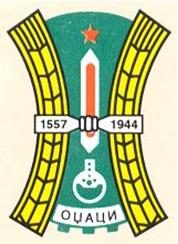 КОНКУРСНА ДОКУМЕНТАЦИЈАJAВНА НАБАВКА МАЛЕ ВРЕДНОСТИЈАВНА НАБАВКА ДОБРАБРОЈ 404-1-55/2019Набавка опреме за клизалиштеОзнака из ОРН: 37411200 – опрема за клизање и хокеј на ледуДатум објављивања позива: 18.10.2019. годинеКрајњи рок за достављање понуде: 28.10.2019. године до 12 часоваОтварање понуда: 28.10.2019. године у 12,15 часоваОЏАЦИ, октобар 2019. годинеУкупан број страна 50На основу члана 39. и члана 61. Закона о јавним набавкама (,,Сл.гласник РС“, бр. 124/12, 14/15 и 68/15), члана 6. Правилника о обавезним елементима конкурсне документације у поступцима јавних набавки и начина доказивања испуњености услова (,,Сл.гласник РС“,бр. 86/15) и Одлуке о покретању поступка јавне набавке број 03-7-138-1/2019-IV од дана 15.10.2019. године и Решења о образовању комисије за јавну набавку број: 03-7-138-2/2019-IV од дана 15.10.2019. године, Kомисија за спровођење поступка јавне набавке припремила је следећуКОНКУРСНУ ДОКУМЕНТАЦИЈУу поступку јавне набавке мале вредностиНабавка опреме за клизалиштеЈНМВ БРОЈ 404-1-55/2019НАПОМЕНА:Приликом израде понуде, молимо да предметну Конкурсну документацију детаљно проучите и у свему поступите по истој. За додатне информације и објашњења, евентуално уочене недостатке и неправилности у конкурсној документацији потребно је да се благовремено обратите Наручиоцу.  Заитересована лица дужна су да прате Портал jавних набавки и интернет страницу Наручиоца како би благовремено били обавештени о изменама, допунама и појашњењима Конкурсне документације, јер је Наручилац у складу са чланом 63. став 1. Закона о јавним набавкама (“Службени гласник РС“, бр. 124/12, 14/2015 и 68/2015) дужан да све измене и допуне Конкурсне документације објави на Порталу јавних набавки и на интернет страници. У складу са чланом 63. став 2. и 3. Закона о јавним набавкама, Наручилац ће додатне информације или појашњења у вези са припремањем понуде, објавити на Порталу јавних набавки и на својој интернет страници.1.ОПШТИ ПОДАЦИ О ЈАВНОЈ НАБАВЦИ1. Подаци о наручиоцуНаручилац: ОПШТИНА ОЏАЦИ - ОПШТИНСКА УПРАВА ОПШТИНЕ ОЏАЦИАдреса: Кнез Михајлова бр.24, ОџациИнтернет страна: www.odzaci.rse-mаil: razvoj@odzaci.rsМатични број: 08327700ПИБ: 101429168Тел: 025/466-051, 466-0532. Врста поступка јавне набавкеПредметна јавна набавка се спроводи у поступку јавне набавке мале вредности у складу са ЗЈН и подзаконским актима којима се уређују јавне набавке. Такође приликом извршења уговора Понуђач је дужан да се придржава одредаба Закона о облигационим односима („Сл. лист СФРЈ“, бр. 29/78, 39/85, 45/89 - одлука УСЈ и 57/89, "Сл. лист СРЈ", бр. 31/93 и „Сл. лист СЦГ“, бр. 1/2003 - Уставна повеља).3. Предмет јавне набавкеПредмет јавне набавке брoj 404-1-55/2019 су добра: НАБАВКА ОПРЕМЕ ЗА КЛИЗАЛИШТЕ.Ознака из ОРН: 37411200 –опрема за клизање и хокеј на леду	4. Циљ поступкаПоступак јавне набавке се спроводи ради закључења уговора о јавној набавци.5. Напомена уколико је у питању резервисана јавна набавкеНије у питању резервисана јавна набавка.6. Партије:Набавка није обликована по партијама.7.Врста оквирног споразумаНабавка се не спроводи ради закључења оквирног споразума.8. Напомена ако се спроводи електронска лицитацијаНије у питању електронска лицитација.9. Контакт лицеБранка Лончар – службеник за јавне набавкеe-mаil :   odeljenjezjnodzaci@gmail.comОва конкурсна докуменатација је сачињена у електронском облику и валидна је без потписа и печата. ЗАИНТЕРЕСОВАНИМ ЛИЦИМА КОЈА СУ ИЗВРШИЛА ЊЕНО ПРЕУЗИМАЊЕ У ЕЛЕКТРОНСКОМ ОБЛИКУ, РАДИ КОРИШЋЕЊА ЗА ПОПУЊАВАЊЕ ПОНУДЕ У ЦИЉУ ОЛАКШАВАЊА САЧИЊАВАЊА ПОНУДЕ, ЈЕ НАЈСТРОЖИЈЕ ЗАБРАЊЕНА БИЛО КАКВА ИЗМЕНА ИЛИ ПРЕПРАВКА ПОДАТАКА САДРЖАНИХ У ДОКУМЕНТАЦИЈИ.2.  ВРСТА, ТЕХНИЧКЕ КАРАКТЕРИСТИКЕ, КВАЛИТЕТ, КОЛИЧИНА И ОПИС ДОБАРА, РАДОВА ИЛИ УСЛУГА, НАЧИН СПРОВОЂЕЊА КОНТРОЛЕ И ОБЕЗБЕЂИВАЊА ГАРАНЦИЈЕ КВАЛИТЕТА, РОК ИЗВРШЕЊА, МЕСТО ИЗВРШЕЊА ИЛИ ИСПОРУКЕ ДОБАРА, ЕВЕНТУАЛНЕ ДОДАТНЕ УСЛУГЕ И СЛ.1.ОПИСПродавац је дужан да обезбеди:1)  мобилну ледену  плочу (клизалиште), већ употрбљавану односно половну ,  правоугаоног  облика,  површине  од  230 m2 са разводном таблом која је монтажно демонтажног типа а састоји се од: а) апсорцијско – флексибилног црeвног тепиха (примарна мрежа клизалишта) састављена од поливинил цеви кроз које у току коришћења система протиче термо флуид за одржавање минусне температуре. Цеви су међусобно спојене адекватним металним спојницама;б) расхладног агрегата контејнерског типа адекватне расхладне снаге за понуђену површину клизалишта;в) сегмената за повезивање расхладног агрегата (секундарна мрежа) са апсорцијско – флексибилним тепихом ( примарна мрежа, цевастог типа);г) гликолску пумпу за убацивање гликола у систем и његово кружење системом;д) аутоматику за вођење система;ђ) ограду око клизалишта – дрвену са металним ојачањем;2) 80 пари половних клизаљки ( бројеви од 30-46 );3) обуку лица ангажованих од стране Наручиоца за адекватно руковање и одржавање   клизалишта, као и монтажу истог;4) пуштање у рад мобилне ледене плоче ( клизалишта) са пратећом опремом;Наручилац ће обезбедити:-	изнивелисан простор за постављање клизалишта-	прикључак на електричну енергију, јачине напона око 60KW и кабал до цилера-	прикључак на градски водовод, пресека ¾ цолаТрошкове електричне енергије сноси наручилац.Ради повећања економичности потрошње електричне енергије снага чилера ограничена је на максимално до 45 kw.Продавац мора поседовати елаборат о техничкој употреби чилера који садржи следеће податке:-	садржај о начину пуштања у рад-	технички опис струјне инсталације и одговарајуће заштите2.ДИНАМИКА НАБАВКЕ             Клизалиште и опрему је неопходно испоручити у року од 30 дана од дана закључења уговора а најкасније до 15. децембра 2019. године.            Након испоруке и монтаже клизалишта, неопходно је да клизалиште буде пуштено на пробни рад у трајању од два дана. Након што се овлашћена лица испред наручиоца увере да је клизалиште монтирано у складу са правилима струке и да су испоштоване све безбедоносне норме, клизалиште може бити пуштено у рад.3.НАЧИН ПЛАЋАЊА Плаћање је динарско, у року од 8 дана од дана пуштања у рад клизалишта а најкасније до 31.12.2019. године,  на пословни рачун изабраног понуђача, након пријема неспорне, исправне и оверене фактуре/рачуна о испоруци и монтажи предмете набавке и сачињеног записника о квалитативној и квантативној примопредаји добара од стране овлашћених лица уговорних страна.        Понуђачу није дозвољено да захтева аванс и понуда која буде садржала авансно плаћање сматраће се неприхватљивом.4.РОК  И МЕСТО ИСПОРУКЕ 	        Понуђач је обавезан да предментна добара испоручи и монтира на платоу Спортског Центра у Оџацима, на адресу Кнез Михајлова 28 у Оџацима у року од 30 дана од дана потписивања уговора а најкасније до 15. децембра 2019. године. 	У случају да понуђач понуди дужи рок испоруке од 15.12.2019. године, понуда ће се сматрати неприхватљивом и неће се разматрати. 	Понуђач је обавезан да најмање у року од 48 сати писменим путем на адресу Наручиоца или путем мејл адресе razvoj@odzaci и odeljenjezjnodzaci@gmail.com обавести Наручиоца о испоруци.6.ГАРАНАНТНИ РОК          Понуђач је дужан да обезбеди минимуме гаранција не краћа од 36 месеци од дана потписивања записника о квалитативној и квантитативној примопредаји добара која су предмет ове јавне набавке.          Понуђач  је дужан да у датом гарантном року обезбеди поправку  предмета набавке или неког његовог дела на ком је настао квар, односно у случају да у законом прописаном року не може поправити рекламирано добро, исто замени другим исправним  о свом трошку.            Понуђач ће у обрасцу понуде дефинисати гарантни рок који нуди.           У случају да понуђач понуди краћи гарантни рок од траженог, понуда ће се сматрати неприхватљивом и неће се разматрати.	7.РОК ЗА РЕШАВАЊЕ РЕКЛАМАЦИЈЕ             Квантантивни и квалитетни пријем испорученог добара вршиће се након монтаже и пуштања у рад на платоу испред СЦ Оџаци у улици Кнез Михајлова број 28 у Оџацима. 	             Ако приликом преузимања добра Наручилац констатује да испоручена добра незадовољавају у погледу квалитета или количине добара у односу на тражене количине и квалитет, или очигледне мане, такви недостаци и мане записнички ће се констатовати.          Наручилац има право да одмах уложи рекламацију. Понуђач мора најкасније у року од 2 (два)  дана од дана пријема рекламације поступи по истој.            Уколико се уоче скривени  недостаци који се нису могли приметити приликом примопредаје, Наручилац добра ће у року од 24 сата од констатовања грешке, писменим путем (електронском поштом) или у случају хитности телефоном, обавестити Понуђача о настанку грешке.	       Понуђач мора најкасније у року од 2 (два) дана од дана пријема рекламације поступити по истој.	            Понуђач је дужан да исте отклони у року не дужем од 3 дана од дана пријема писмене рекламације од стране Наручиоца добра.          Уколико Понуђач не отклони рекламацију у гарантном року у року од 3 дана од дана пријема рекламације од стране Наручиоца добра, Наручилац добра ће једнострано раскинути уговор сходно Закону о облигациним односима.	           Наручилац добра испуњава своју обавезу обавештавања даном када рекламацију о недостатку пошаље на адресу Понуђача.3. ТЕХНИЧКА ДОКУМЕНТАЦИЈА И ПЛАНОВИОва Конкурсна документација не садржи Планове.4.ОБРАЗАЦ ЗА ОЦЕНУ ИСПУЊЕНОСТИ УСЛОВА ИЗ ЧЛАНА 75. И 76. ЗАКОНА О ЈАВНИМ НАБАВКАМА И УПУТСТВО КАКО СЕ ДОКАЗУЈЕ ИСПУЊЕНОСТ ТИХ УСЛОВА ЗА ЈАВНУ НАБАВУ БРОЈ 404-1-55/2019ПОНУЂАЧ ___________________________________________Испуњеност обавезних услова из члана 75. Закона о јавним набавкама понуђач доказује достављањем следећих доказа уз понуду:У складу са чланом 75. став 2. ЗЈН Понуђач изричито наводи да је поштовао следеће обавезе:Испуњеност додатних  услова из члана 76. Закона о јавним набавкама понуђач доказује достављањем следећих доказа уз понуду:Испуњеност обавезних услова из члана 75. за учешће у поступку предметне јавне набавке наведних у табеларном приказу обавезних услова под редним бројем 1, 2, и 4, у складу са чл. 77. ст. 4. ЗЈН, понуђач доказује достављањем ИЗЈАВЕ (Образац 6.11. у поглављу 6. ове конкурсне документације), којом под пуном материјалном и кривичном одговорношћу потврђује да испуњава услове за учешће у поступку јавне набавке из чл. 75. ст. 1. тач. 1), 2) и 4). Такође, достављањем ИЗЈАВЕ (Образац 6.9.), којом под пуном материјалном и кривичном одговорношћу потврђује да испуњава услове за учешће у поступку јавне набавке чл. 75. ст. 2., дефинисане овом конкурсном документацијом.Уколико понуду подноси група понуђача понуђач је дужан да за  сваког члана групе достави наведене доказе да испуњава услове из члана 75. став 1. тач. 1) ,2) и тачке 4), а доказ из члана 75. став 1. тач. 5) Закона, дужан је да достави понуђач изгрупе понуђача којем је поверено извршење дела набавке за који је неопходна испуњеност тог услова. Додатне услове група понуђача испуњава заједно.Уколико понуђач подноси понуду са подизвођачем, понуђач је дужан да за подизвођача достави доказе да испуњава услове из члана 75. став 1. тач. 1), 2), 4) Закона, а доказ из члана 75. став 1. тач. 5) Закона, за део набавке који ће понуђач извршити преко подизвођача.  Наведене доказе о испуњености услова понуђач може доставити у виду неоверених копија, а наручилац може пре доношења одлуке о додели уговора да тражи од понуђача, чија је понуда на основу извештаја за јавну набавку оцењена као најповољнија, да достави на увид оригинал или оверену копију свих или појединих доказа.Ако понуђач у остављеном, примереном року који не може бити краћи од пет дана, не достави на увид оригинал или оверену копију тражених доказа, наручилац ће његову понуду одбити као неприхватљиву.Докази које понуђачи не морају да доставе: У сладу са чланом 78. став 5. ЗЈН  Понуђачи који су регистровани у Регистру понуђача који води Агенција за привредне регистре не морају да доставе доказ под бројем 1. 2, и  4.(извод из регистра Агенције за привредне регистре), јер је то доказ који је јавно доступан на интернет страници Агенције за привредне регистре.  Наручилац неће одбити понуду као неприхватљиву, уколико не садржи доказ одређен конкурсном документацијом, ако понуђач наведе у понуди интернет страницу на којој су подаци који су тражени у оквиру услова јавно доступни.  Понуђач не мора да достави образац трошкова припреме понуде.Уколико је доказ о испуњености услова електронски документ, понуђач доставља копију електронског документа у писаном облику, у складу са законом којим се уређује електронски документ, осим уколико подноси електронску понуду када се доказ доставља у изворном електронском облику.Ако се у држави у којој понуђач има седиште не издају тражени докази, понуђач може, уместо доказа, приложити своју писану изјаву, дату под кривичном и материјалном одговорношћу оверену пред судским или управним органом, јавним бележником или другим надлежним органом те државе.Ако понуђач има седиште у другој држави, наручилац може да провери да ли су документи којима понуђач доказује испуњеност тражених услова издати од стране надлежних органа те државе.Промене: Понуђач је дужан да без одлагања писаним путем обавести наручиоца о било којој промени у вези са испуњеношћу услова из поступка јавне набавке, која наступи до доношења одлуке, односно закључења уговора, односно током важења уговора о јавној набавци и да је документује на прописани начин.НАПОМЕНА:Недостављање било којег доказа од обавезних и додатних услова сматраће понуду неприхватљиво.5.КРИТЕРИЈУМИ ЗА ДОДЕЛУ УГОВОРАПонуда која не одговара свим техничким спецификацијама сматраће се неодговарајућом и биће одбијена, односно понуда која не одговара свим критеријумима и условима из јавног позива и конкурсне документације, сматраће се неприхватљивом и биће одбијена.Наручилац ће одлуку о додели уговора, након што утврди да је понуда благовремена, да не садржи битне недостатке, да је одговарајућа као и да је у оквиру процењене вредности, донети применом критеријума „НАЈНИЖА ПОНУЂЕНА ЦЕНА“, односно уколико су испуњени сви услови наведени у Конкурсној документацијЕЛЕМЕНТИ КРИТЕРИЈУМА НА ОСНОВУ КОЈИХ ЋЕ НАРУЧИЛАЦ ИЗВРШИТИ ДОДЕЛУ УГОВОРА У СИТУАЦИЈИ КАДА ПОСТОЈЕ ДВЕ ИЛИ ВИШЕ ПОНУДА СА ИСТОМ ПОНУЂЕНОМ ЦЕНОМУколико две или више понуда имају исту најнижу понуђену цену, наручилац ће доделити уговор оном понуђачу који понуди краћи рок испоруке. Ако се на напред наведени начин не може доделити уговор јер су понуде и даље у свему једнаке, избор понуђача ће се извршити жребањем. Комисија за јавну набавку ће заказати место и време жребања и позвати све понуђаче да присуствују жребању. Приликом жребања представници понуђача ће на посебним листовима унети име понуђача. Од чланова Комисије за јавну набавку се добијају идентичне коверте у које понуђачи стављају попуњене листове, коверте ће се ручно измешати пред понуђачима, а потом ће се насумице вршити одабир коверти понуђача и рангирње понуда према редоследу извалачења коверти, о чему ће бити сачињен Записник о поступку жребања у поступку ЈН 404-1-55/2019. Уколико се неко од позваних понуђача не одазове позиву за жребање, чланови Комисије за јавну набавку ће пред присутним овлашћеним представницима понуђача у празне коверте убацити листиће са називом одсутних понуђача и те коверте ће учествовати у поступку жребања заједно са ковертама присутних овлашћених представника понуђача. На исти начин ће се поступати ако не дође ниједан понуђач.Понуда у којој укупна понуђена вредност  премашује износ процењене вредности из плана набавки, предметне јавне набавке, биће одбијена као неприхватљива.6.ОБРАСЦИ УЗ ПОНУДУ6.1. ОБРАЗАЦ ПОНУДЕНа основу позива за подношење понуда за јавну набавку број404-1-55/2019НАЧИН ПОДНОШЕЊА ПОНУДЕ:На основу позива и објаве истог на Порталу јавних набаваки и интернет страници Општине Оџаци, за учешће у поступку јавне НАБАВКЕ ОПРЕМЕ ЗА КЛИЗАЛИШТЕ, редни број 404-1-55/2019, за потребе Општине Оџаци – Општинске управе општине Оџаци, дајемо понуду број___________од _________________2019. године.1) ОПШТИ ПОДАЦИ О ПОНУЂАЧУ2) ПОНУДУ ПОДНОСИ: Напомена: заокружити начин подношења понуде и уписати податке о подизвођачу, уколико се понуда подноси са подизвођачем, односно податке о свим учесницима заједничке понуде, уколико понуду подноси група понуђача6.1.1.   ОБРАЗАЦ СТРУКТУРЕ ЦЕНЕУкупна цена набавке без ПДВ-а: ___________________________________________________ПДВ-а: _________________________________________________________________________Укупна цена набавке са ПДВ-ом: ___________________________________________________Рок за испоруку добра ___________________________(30 дана од дана од дана потписивања уговора а најдуже до 15.12.2019. године)Гарантни рок за испоручена добра______________________(не краћи од 36 месеци од дана потписивања записника о квалитативној и квантитативној примопредаји добара која су предмет ове јавне набавке.)	Начин плаћања: ______________________(не краћи од 8 дана након пуштања клизалишта у рад и пријема неспорне, исправне и оверене фактуре–рачуна на адресу наручиоца)							Рок важења понуде___________________ (не краће од 30 дана) од дана отварања понуда.Напомене: Образац понуде понуђач мора да попуни, овери печатом и потпише, чиме потврђује да су тачни подаци који су у обрасцу понуде наведени. Уколико понуђачи подносе заједничку понуду, група понуђача може да се определи да образац понуде потписују и печатом оверавају сви понуђачи из групе понуђача или група понуђача може да одреди једног понуђача из групе који ће попунити, потписати и печатом оверити образац понуде.Уколико је предмет јавне набавке обликован у више партија, понуђачи ће попуњавати образац понуде за сваку партију посебноМ.П. 																	            _____________________________________
		             (потпис овлашћеног лица Понуђача)М.П._____________________________	(потпис овлашћеног лица Понуђача)6.3. ОБРАЗАЦ ПОДАЦИ О ПОДИЗВОЂАЧУДео предмета који ће вршити подизвођач:__________________________________________________________________________________________________________________________________________________Ако понуђач има више подизвођача умножиће овај образац и попунити за сваког подизвођача посебно.Напомена: максимално учешће подизвођача је 50% од укупне вредностиОбразац потписује и оверава одговорно лице понуђача или овлашћено лице подизвођача.М.П.                                       ________________________________                                                                                  (потпис овлашћеног лица Понуђача)6.4. ОБРАЗАЦ О ПОНУЂАЧУ КОЈИ УЧЕСТВУЈЕ У ЗАЈЕДНИЧКОЈ ПОНУДИНапомена: Образац ,,Подаци о понуђачу који учествује у заједничкој понуди,, попуњавају само они понуђачи који подносе заједничку понуду. У том случају је потребно да се наведени образац копира у довољном броју примерака, да се попуни и достави за сваког понуђача који је учесник у заједничкој понуди.М.П.														                                    ________________________________(потпис овлашћеног лица Понуђача)6.5. ОБРАЗАЦ ИЗЈАВЕ ПОНУЂАЧА ДА НЕ НАСТУПА СА ПОДИЗВОЂАЧЕМПод пуном материјалном и кривичном одговорношћу у понуди број 404-1-55/2019 за јавну набвку - НАБАВКА ОПРЕМЕ ЗА КЛИЗАЛИШТЕ  изјављујемо да не наступамо са подизвођачем.М.П.	__________________________(потпис овлашћеног лица Понуђача)6.6.ОБРАЗАЦ ИЗЈАВЕ ЧЛАНОВА ГРУПЕ КОЈИ ПОДНОСЕ ЗАЈЕДНИЧКУ ПОНУДУИзјављујемо да наступамо као група понуђача за јавну набавку мале вредности: НАБАВКА ОПРЕМЕ ЗА КЛИЗАЛИШТЕ, БРОЈ 404-1-55/2019. Овлашћујемо члана групе – носиоца посла ___________________________________ да у име и за рачун осталих чланова групе иступи пред Наручиоцем.Образац оверавају печатом и потписују одговорна лица за сваког члана из групе понуђача.                                           М.П.											________________________________(потпис овлашћеног лица Понуђача)6.7.ОБРАЗАЦ ТРОШКОВА ПРИПРЕМЕ ПОНУДЕ	На основу члана 88. ЗЈН понуђач може доставити у оквиру понуде износ и структуру трошкова припремања понуде за јавну набавку број 404-1-55/2019, НАБАВКА ОПРЕМЕ ЗА КЛИЗАЛИШТЕ.Трошкове припреме и подношења понуде сноси искључиво понуђач и не може тражити од наручиоца накнаду трошкова.Ако је поступак јавне набавке обустављен из разлога који су на страни наручиоца, наручилац је дужан да понуђачу надокнади трошкове израде узорка или модела, ако су израђени у складу са техничким спецификацијама наручиоца и трошкове прибављања средства обезбеђења, под условом да је понуђач тражио накнаду тих трошкова у својој понуди.Напомена: достављање овог обрасца није обавезно.М.П._________________________________(потпис овлашћеног лица Понуђача)6.8. OБРАЗАЦ ИЗЈАВЕ О НЕЗАВИСНОЈ ПОНУДИУ вези са позивом за подношење понуда за јавну набавку мале вредности: НАБАВКА ОПРЕМЕ ЗА КЛИЗАЛИШТЕ, број 404-1-55/2019, дајемИ З Ј А В УПонуђач:________________________________________________________________из__________________________, адреса:____________________________________изјављује под пуном материјалном и кривичном одговорношћу потврђује да је понуду поднео независно, без договора са другим понуђачима или заинтересованим лицима.Понуду подноси у поступку јавне набавке бр. 404-1-55/2019 наручиоца Oпштинска управа Оџаци, К.Михајлова 24, Оџаци, по позиву за подношење понуда у поступку јавне набавке мале вредности: НАБАВКА ОПРЕМЕ ЗА КЛИЗАЛИШТЕ, и такође неопозиво изјављује:да у потпуности прихвата услове наручиоца из позива за подношење понуда и конкурсне документације и да је у складу са тим припремио понудуда је упознат са свим условима односно захтевима техничке документациједа је при припреми понуде поштовао техничке и друге услове наручиоца,да према запосленима испуњава уредно обавезе, односно захтеве из колективног уговора или другог одговарајућег акта, као и да благовремено и редовно испуњава обавезе према подизвођачима. М.П._________________________________(потпис овлашћеног лица Понуђача)Напомена: У случају постојања основане сумње у истинитост изјаве о независној понуди, наручулац ће одмах обавестити организацију надлежну за заштиту конкуренције. Организација надлежна за заштиту конкуренције, може понуђачу, односно заинтересованом лицу изрећи меру забране учешћа у поступку јавне набавке ако утврди да је понуђач, односно заинтересовано лице повредило конкуренцију у поступку јавне набавке у смислу закона којим се уређује заштита конкуренције. Мера забране учешћа у поступку јавне набавке може трајати до две године. Повреда конкуренције представља негативну референцу, у смислу члана 82. став 1. тачка 2. ЗЈН.6.9. ИЗЈАВА О ПОШТОВАЊУ ОБАВЕЗА ИЗ ЧЛ. 75 СТАВ 2. ЗЈНУ вези члана 75. став 2. Закона о јавним набавкама, као заступник понуђача дајем следећу И З Ј А В УПонуђач____________________________________________[навести назив понуђача] у јавној набавци у отвореном поступку: НАБАВКА ОПРЕМЕ ЗА КЛИЗАЛИШТЕ, бр.јнмв 404-1-55/2019, поштовао је обавезе које произлазе из важећих прописа о заштити на раду, запошљавању и условима рада, заштити животне средине и нема забрану обављање делатности која је на снази у време подношења понуде.М.П._________________________________(потпис овлашћеног лица Понуђача)Напомена: Уколико понуду подноси група понуђача, Изјава мора бити потписана од стране овлашћеног лица сваког понуђача из групе понуђача и оверена печатом.6.10. ОБРАЗАЦ РЕФЕРЕНЦ ЛИСТЕНАБАВКА ОПРЕМЕ ЗА КЛИЗАЛИШТЕ, бр.јн 404-1-55/2019							M.П._______________________________(потпис овлашћеног лица Понуђача)Образац 6.10.1.ПОТВРДА ЗА РЕФЕРЕНЦЕНазив наручиоца:____________________________________________Седиште:___________________________________________________Матични број:______________________________________________Порески идентификациони број:	_____________________________Телефон:____________________На основу члана 77. став 2. тачка 2) подтачка (2) Закона о јавним набавкама Наручилац издеје:ПОТВРДУ ЗА РЕФЕРЕНЦЕДа је понуђач;________________________________________из ___________ ул._________________мат.бр.___________________________пиб:КаоА) самостално илиБ)  учесник у заједничкој понудиКВАЛИТЕТНО И У УГОВОРЕНОМ  РОКУ ИСПОРУЧИО __________________________________________________________________укупно у (навести  врсту добра)у вредности ________________________ дин без ПДВ-a на основу уговора број________________________од дана__________________године.Потврда се издаје на захтев понуђача ради учешћа у поступку јавне набавке: НАБАВКА ОПРЕМЕ ЗА КЛИЗАЛИШТЕ, бр.јн 404-1-55/2019 и у друге сврхе се не може користити.Потврђујем својеручним потписом и печатом да су горе наведени подаци тачни:	М.П.			       _______________________________		Овлашћено	лице   	Наручиоца6.11. ОБРАЗАЦ ИЗЈАВА ПОНУЂАЧА О ИСПУЊЕНОСТИ ОБАВЕЗНИХ УСЛОВА ЗА УЧЕШЋЕ У ПОСТУПКУ ЈАВНЕ НАБАВКЕ -  ЧЛ. 75. ЗЈНПод пуном материјалном и кривичном одговорношћу, као заступник понуђача, дајем следећу				И З Ј А В УПонуђач  _____________________________________________[навести назив понуђача] у поступку јавне набавке: НАБАВКА ОПРЕМЕ ЗА КЛИЗАЛИШТЕ, број 404-1-55/2019, испуњава све услове из чл. 75. ЗЈН, односно услове дефинисане конкурсном документацијом за предметну јавну набавку, и то:Понуђач је регистрован код надлежног органа, односно уписан у одговарајући регистар (чл. 75. ст. 1. тач. 1) ЗЈН);Понуђач и његов законски заступник нису осуђивани за неко од кривичних дела као члан организоване криминалне групе, да нису осуђивани за кривична дела против привреде, кривична дела против животне средине, кривично дело примања или давања мита, кривично дело преваре (чл. 75. ст. 1. тач. 2) ЗЈН);Понуђач је измирио доспеле порезе, доприносе и друге јавне дажбине у складу са прописима Републике Србије (или стране државе када има седиште на њеној територији) (чл. 75. ст. 1. тач. 4) ЗЈН);М.П._______________________________(потпис овлашћеног лица Понуђача)6.12. ОБРАЗАЦ ИЗЈАВА ПОДИЗВОЂАЧА О ИСПУЊЕНОСТИ ОБАВЕЗНИХ УСЛОВА ЗА УЧЕШЋЕ У ПОСТУПКУ ЈАВНЕ НАБАВКЕ -  ЧЛ. 75. ЗЈНПод пуном материјалном и кривичном одговорношћу, као заступник понуђача, дајем следећу				И З Ј А В УПонуђач  _____________________________________________[навести назив понуђача] у поступку јавне набавке: НАБАВКА ОПРЕМЕ ЗА КЛИЗАЛИШТЕ, број 404-1-55/2019, испуњава све услове из чл. 75. ЗЈН, односно услове дефинисане конкурсном документацијом за предметну јавну набавку, и то:Понуђач је регистрован код надлежног органа, односно уписан у одговарајући регистар (чл. 75. ст. 1. тач. 1) ЗЈН);Понуђач и његов законски заступник нису осуђивани за неко од кривичних дела као члан организоване криминалне групе, да нису осуђивани за кривична дела против привреде, кривична дела против животне средине, кривично дело примања или давања мита, кривично дело преваре (чл. 75. ст. 1. тач. 2) ЗЈН);4) Понуђач је измирио доспеле порезе, доприносе и друге јавне дажбине у        складу са прописима Републике Србије (или стране државе када има седиште на њеној      територији) (чл. 75. ст. 1. тач. 4) ЗЈН);M.П._______________________________(потпис овлашћеног лица Понуђача)6.13. ОБРАЗАЦ ИЗЈАВА НА ОСНОВУ ЧЛАНА 79. СТАВ 10. ЗЈННа основу члана 79. став 10. Закона о јавним набавкама ( „Службени гласник РС“, бр. 124/2012, 14/2015 и 68/2015), под кривичном и материјалном одговорношћу као Понуђач дајем следећу И З Ј А В Уда се у држави  _______________________________________, у којој имам седиште не издају докази из члана 77. Закона о јавним набавкама („Службени гласник РС“, бр. 124/2012, 14/2015 и 68/2015), те исту оверену пред судским - управним  органом - јавним бележником - другим надлежним органом државе___________________________________,  прилажем уз понуду у поступку јавне набавке - НАБАВКА ОПРЕМЕ ЗА КЛИЗАЛИШТЕ ЈНБР: 404-1-55/2019. Упознат сам са могућношћу Наручиоца по овашћењу да провери да ли су испуњени услови за давање ове изјаве, односно да провери да ли су документи којима Понуђач доказује испуњеност тражених услова издати од стране  надлежних органа државе где имам седиште. 							M.П._______________________________(потпис овлашћеног лица Понуђача)Напомена:  Изјава мора бити оверена пред судским или управним органом, јавним бележником или другим надлежним органом државе у којој Понуђач има седиште. Модел уговора, који је саставни део конкурсне документације, попунити на означеним или празним местима и  сваку страну  оверити  печатом, чиме потврђује да прихвата све елементе уговора, тј. да се слаже са понуђеним текстом.7. МОДЕЛ УГОВОРАУ ПОСТУПКУ ЈАВНЕ НАБАВКЕ МАЛЕ ВРЕДНОСТИ БРОЈ 404-1-55/2019НАБАВКА ОПРЕМЕ ЗА КЛИЗАЛИШТЕЗакључен дана ________________ године кoд Наручиоца под бројем ________________ у Оџацима између:1. Општине Оџаци - Општинска управа општине Оџаци, ул. Кнез Михајлова бр. 24., Оџаци, матични број: 08327700 ПИБ: 101429168 коју заступа Начелник Општинске управе општине Оџаци дипл.прав. Недељко Вученовић (у даљем тексту: Наручилац) једне стране и2. ___________________________________________________, матични број ______________________, ПИБ _____________________ , коју заступа овлашћено лице за потписивање уговора ___________________ (у даљем тексту: Испоручилац добра).Заједнички назив за потписнике овог Уговара је ,,Уговорне стране”.Члан 1.Уговорне стране сагласно констатују:-да је Наручилац на основу члана 39. и члана 61. Закона о јавним набавкама (,,Сл.гласник РС“, бр. 124/12, 14/15 и 68/15), и позива за подношење понуда за јавну набавку добра – НАБАВКА ОПРЕМЕ ЗА КЛИЗАЛИШТЕ, спровео поступак јавне набавке мале вредности,- да је Наручилац у складу са чланом 108. Закона о јавним набавкама донео Одлуку о додели уговора, број: _______________ од ________ 2019. године (попуњава Наручилац).- да је Испоручилац добра носилац заједничке понуде групе понуђача број_________, чији су чланови групе следећи:1.)_____________________________из _____________________ул.__________________ПИБ:___________________________,матични број:____________________коју заступа директор________________________________________________2.)_____________________________из _____________________ул.__________________ПИБ:___________________________,матични број:____________________коју заступа директор________________________________________________3.)_____________________________из _____________________ул.__________________ПИБ:___________________________,матични број:____________________коју заступа директор________________________________________________(попуњава се само у случају заједничке понуде; навести све чланове групе понуђача према наведеном моделу уговора)- да је група понуђача пре закључења овог уговора доставила Споразум о заједничком извршењу јавне набавке број_________ од _________ године, којим је прецизирана одговорност сваког понуђача из групе понуђача  за извршење уговора и која је саставни део овог уговора.-да је Испоручилац добра  делимично извршење набавке поверио подизвођачу/има:1.)_____________________________из _____________________ул.__________________ПИБ:___________________________,матични број:____________________коју заступа директор________________________________________________активности из набавке који ће извршити ______________________________________ и _______% од укупне вредности понуде.2.)_____________________________из _____________________ул.__________________ПИБ:___________________________,матични број:____________________коју заступа директор________________________________________________активности из набавке који ће извршити ______________________________________ и _______% од укупне вредности понуде.3.)_____________________________из _____________________ул.__________________ПИБ:___________________________,матични број:____________________коју заступа директор________________________________________________активности из набавке који ће извршити ______________________________________ и _______% од укупне вредности понуде.(попуњава се само у случају  понуде са подизвођачем/има; навести све подизвођаче којима је поверено делимично извршење набавке).Предмет набавкеЧлан 2.Предмет овог Уговора је НАБАВКА ОПРЕМЕ ЗА КЛИЗАЛИШТЕ, а у свему према техничким условима Наручиоца и прихваћеној Понуди испоручиоца добра број ____________ од ________2019. године, која чини саставни део Уговора и чува се код наручиоца.             Испоручилац добра се обавезује да у свему испоштује услове из конкурсне документације коју је Наручилац објавио на Порталу јавних набавки и коју је испоручилац  добра прихватио и благовремено попуњену понуду доставио наручиоцу.Вредност добра – ценаЧлан 3. Уговорне стране утврђују да цена добара која су предмет Уговора износи:      ______________  динара без ПДВ-а, односно ______________ динара са ПДВ-ом а добијена је на основу усвојене понуде Испоручиоца добра број ___________ од _________2019. године.Укупно уговорена вредност добара подразумева и обрачунате све пратеће и зависне трошкове и не обухвата додатне  трошкове које би евентуално Испоручилац  добра  могао да има.Услови и начин плаћањаЧлан 4.Наручилац ће извршити уплату на рачун Испоручиоца добра број_______________________код банке_________________________, након пријема неспорне, исправне и оверене фактуре–рачуна на адресу наручиоца и пријема Записника о квалитативно – квантитативно извршеној испоруци. Наручилац ће уплату извршити извршити у року __________________(не краћем од 8 дана) од дана пуштања клизалишта у рад. Услови и начин испорукеЧлан 5.	          Испоручилац добра се обавезује да у року __________________(не дужем од 30 дана) а најкасније до 15.12.2019. године испоручи и монтира добра која су предмет набавке на адресу Кнез Михајлова 28 у Оџацима, Плато испред СЦ Оџаци.	          .Члан 6.         Испоручилац добра се обавезује да најмање у року од 48 сати писменим путем на адресу Наручиоца или путем мејл адресе обавести Наручиоца а о испоруци.Гарантни рокЧлан 7.	          Испоручилац добра је дужан да обезбеди минимуме гаранција _______________(не краће од 36 месеци) од дана потписивања записника о квалитативној и квантитативној примопредаји добара која су предмет ове јавне набавке.	           Ипоручилац добра  је дужан да у датом гарантном року обезбеди поправку предмета нбавке, односно у случају да у законом прописаном року не може поправити рекламирано добро, исто замени другим исправним о свом трошку. РекламацијаЧлан 8.	             Ако се приликом преузимања добра установи да испоручена добра незадовољавају у погледу квалитета или количине добара у односу на тражене количине и квалитет, или очигледне мане, такви недостаци и мане записнички ће се констатовати.          Наручилац има право да одмах уложи рекламацију. Испоручилац добра мора најкасније у року од 2 (два)  дана од дана пријема рекламације поступити по истој.            Уколико се уоче скривени  недостаци који се нису могли приметити приликом примопредаје, Наручилац ће у року од 24 сата од констатовања грешке, писменим путем или у случају хитности телефоном, обавестити Испоручиоца добра  о настанку грешке.	          Испоручилац добра мора најкасније у року од 2 (два)  дана од дана пријема  рекламације поступити по истој.           Испоручилац добра је дужан да исте недостатке отклони у року не дужем 3 дана од пријема писмене рекламације од стране Наручиоца.          Уколико Испоручилц добра не отклони рекламацију  у гарантном року у року од 3 дана од дана пријема рекламације од стране Наручиоца, Наручилац ће једнострано раскинути уговор сходно Закону о облигациним односима.	            Наручилац  испуњава своју обавезу обавештавања  даном  када рекламацију о недостатку пошаље на адресу Испоручиоца добара.Финансијско обезбеђењеЧлан 9.Испоручилац добра се обавезује да у тренутку закључења уговора преда Наручиоцу:- СОПСТВЕНУ БЛАНКО МЕНИЦУ СА КАРТОНОМ ДЕПОНОВАНИХ ПОТПИСА ОД СТРАНЕ ПОСЛОВНЕ БАНКЕ ЗА ДОБРО ИЗВРШЕЊЕ ПОСЛА издaту у висини од 10% од вредности закљученог уговорa без ПДВ-а (У даљем тексту: Бланко меница за добро извршење посла), сa роком вaжности минимум 10 (десет) дaнa дуже од дaтумa испоруке добра. Бланко меница за добро извршење посла морa бити безусловна, плaтива нa први позив оригинал - у корист Општине Оџаци, Оџаци, Кнез Михајлова бр. 24 Матични број: 08327700, ПИБ:101429168, број рачуна: 840-84640-57 и сви елементи Бланко менице за добро извршење посла морaју бити у потпуности усaглaшени сa конкурсном документaцијом. Уколико се током реализације уговора промене рокови за извршење уговорене обавезе, на захтев Наручиоца мора се продужити важност финансијских средства обезбеђења, према условима из конкурсне документације и уговора. Саставни део овог уговора су финансијска средства обезбеђења из овог члана.Средства финасијског обезбеђења које Испоручилац добра подноси Наручиоцу су: 1. Бланко сопствена меница регистрована код НБС, потписана и оверена од стране овлашћеног лица, које је уписано на картону  депонованих потписа лица овлашћених за заступање,2. Захтев за регистрацију менице оверене од стране пословне банке Испоручиоца добра, 3. Копије картона депонованих потписа лица овлашћених за заступање. Средства обезбеђења не могу бити враћена Испоручиоцу добра пре истека рока трајања за који су поднета.  	Нaручилaц ће уновчити поднету Бланко меницу за добро извршење посла уколико Испоручилац добра  не буде извршaвaо своје уговорене обaвезе у роковимa и нa нaчин предвиђен уговором о јaвној нaбaвци. Наручилац ће вратити Бланко меницу за добро извршење посла Испоручиоцу добра у року од 30 дана од дана испуњења уговорних обавеза.Ако Испоручилац добра не достави Наручиоцу напред наведено средство финасијског обезбеђења, Наручилац ће одустати од  уговора и закључити уговор са првим следећим најповољнијим понуђачем у ком ће случају Наручилац реализовати достављено средство финансијског обезбеђења.	Испоручилац добра се обавезује да након примопредаје и монтирања добара преда Наручиоцу:- СОПСТВЕНУ БЛАНКО МЕНИЦУ СА КАРТОНОМ ДЕПОНОВАНИХ ПОТПИСА ОД СТРАНЕ ПОСЛОВНЕ БАНКЕ ЗА ОТКЛАЊАЊЕ НЕДОСТАТАКА У ГАРАНТНОМ РОКУ издaту у висини од 10% од вредности закљученог уговорa без ПДВ-а (У даљем тексту: Бланко меница за добро извршење посла), сa роком вaжности минимум 10 (десет) дaнa дуже од дaтумa истека гарантног рока. Бланко меница за отклањање недостатака у гарантном року морa бити безусловна, плaтива нa први позив оригинал - у корист Општине Оџаци, Оџаци, Кнез Михајлова бр. 24 Матични број: 08327700, ПИБ:101429168, број рачуна: 840-84640-57 и сви елементи Бланко менице за отклањање недостатака у гарантном року морaју бити у потпуности усaглaшени сa конкурсном документaцијом. Уколико се током реализације уговора промене рокови за извршење уговорене обавезе, на захтев Наручиоца мора се продужити важност финансијских средства обезбеђења, према условима из конкурсне документације и уговора. Саставни део овог уговора су финансијска средства обезбеђења из овог члана.Средства финасијског обезбеђења које Испоручилац добра подноси Наручиоцу су: 1. Бланко сопствена меница регистрована код НБС, потписана и оверена од стране овлашћеног лица, које је уписано на картону  депонованих потписа лица овлашћених за заступање,2. Захтев за регистрацију менице оверене од стране пословне банке Испоручиоца добра, 3. Копије картона депонованих потписа лица овлашћених за заступање. Средства обезбеђења не могу бити враћена Испоручиоцу добра пре истека рока трајања за који су поднета.  	Нaручилaц ће уновчити поднету Бланко меницу за отклањање недостатака у гарантном року уколико Испоручилац добра  не буде извршaвaо своје уговорене обaвезе у роковимa и нa нaчин предвиђен уговором о јaвној нaбaвци. Наручилац ће вратити Бланко меницу за отклањање недостатака у гарантном року Испоручиоцу добра у року од 30 дана од дана испуњења уговорних обавеза.Ако Испоручилац добра не достави Наручиоцу напред наведено средство финасијског обезбеђења, Наручилац ће одустати од  уговора и закључити уговор са првим следећим најповољнијим понуђачем у ком ће случају Наручилац реализовати достављено средство финансијског обезбеђења.	Ступање на снагуЧлан 10.	Овај уговор  ступа на снагу даном потписивања обе уговорне стране.	Датумом закључења уговора сматраће се каснији датум потписа једне од уговорних страна уколико га не потпишу истовремено.Прелазне и завршне одредбеЧлан 11.Уговор може престати у следећим случајевима:-	истеком рока на који је закључен,-	пре истека рока на који је закључен, уколико се утроше уговорена средства,-	споразумом између уговорних страна,-	једностраном изјавом воље.Наручилац има право да једнострано раскине уговор ако Испоручиац добра      услуге не извршава обавезе на уговорени начин и у уговореним роковима. Уговор се раскида писаном изјавом која се доставља другој уговорној страни  у којој морају бити наведени разлози за раскид Уговора.Члан 12.	На питања која овим уговором нису посебно утврђена, примењују се одговарајуће одредбе Закона о облигационим односима. Решавање спороваЧлан 13.	Све евентуалне спорове уговорне стране ће решавати споразумно. Уколико до споразума не дође, уговара се стварно и месно надлежност суда према седишту Наручиоца.Измена уговораЧлан 14.Измене овог уговора врше се само у писаној форми, путем анекса, уз претходну обострану сагласност уговорних страна.Број примерака уговораЧлан 15.Овај уговор сачињен је у 4 (четири) истоветна примерка, од којих по 2 (два) задржава свака уговорна страна.Уговорне стране сагласно изјављују да су уговор прочитале, разумеле, и да уговорне одредбе у свему представљају израз њихове стварне воље.За Наручиоца добра                                                                За испоручиоца добра_______________________					__________________________8.УПУТСТВО ПОНУЂАЧИМА КАКО ДА САЧИНЕ ПОНУДУПонуђачи морају испуњавати све услове за учешће у поступку јавне набавке одређене законом о јавним набавкама, а понуду у целини припремају и подносе у складу са конкурсном документацијом и позивом.ПОДАЦИ О ЈЕЗИКУ НА КОЈЕМ ПОНУДА МОРА ДА БУДЕ САСТАВЉЕНАПонуђач подноси понуду на српском језику.У случају да је понуда припремљена на страном језику мора бити преведена на српски језик и оверена од стране судског тумача.НАЧИН ПОДНОШЕЊА ПОНУДЕПонудом мора бити доказано испуњење обавезних и додатних услова као и посебних захтева наручиоца у погледу околности од којих зависи прихватљивост понуде. Понуда мора бити сачињена тако да је из ње могуће утврдити њену стварну садржину и да је могуће упоредити је са другим понудама. У супротном, понуда ће бити одбијена због битних недостатака понуде. Понуђач треба да достави понуду у писаном облику. Понуда мора бити јасна и недвосмислена, потписана од стране понуђача на свим за то предвиђеним местима. Образац понуде: податке о понуђачу попуњава понуђач уколико наступа самостално или уколико наступа са подизвођачима; подаци о подизвођачима попуњавају се уношењем свих тражених података о подизвођачима уколико их понуђач има; у случају да понуђач наступа са више подизвођача, бланко прилог се умножава и на исти начин попуњава; податке о понуђачима подносиоцима заједничке понуде попуњавају подносиоци заједничке понуде; у случају потребе и овај бланко прилог се може умножити и попунити на исти начин; остале податке из обрасца понуде попунити обавезно за на то предвиђеним местима. Пожељно је да сви документи поднети у понуди буду повезани у целину и запечаћени, тако да се не могу накнадно убацивати, одстрањивати или замењивати појединачни листови, односно прилози, а да се видно не оштете листови или печат. Пожељно је да понуда буде сачињена на преузетом обрасцу конкурсне документације као и да садржи све преузете стране конкурсне документације. Обрасци у конкурсној документацији морају бити исправно попуњени, у супротном понуда се одбија као неприхватљива. Подаци који нису уписани у приложене обрасце односно подаци који су уписани мимо образаца неће се уважити, и таква понуда ће се одбити. Образац структуре цене попуњава се на начин предвиђен у склопу упутства. Уколико је доказ о испуњености услова електронски документ, понуђач доставља копију електронског документа у писаном облику, у складу са законом којим се уређује електронски документ.Ако понуђач има седиште у другој држави:Ако понуђач има седиште у другој држави, наручилац може да провери да ли су документи којима понуђач доказује испуњеност тражених услова издати од стране надлежних органа те државе. Ако понуђач није могао да прибави тражена документа у року за подношење понуде, због тога што она до тренутка подношења понуде нису могла бити издата по прописима државе у којој понуђач има седиште и уколико уз понуду приложи одговарајући доказ за то, наручилац ће дозволити понуђачу да накнадно достави тражена документа у примереном року.Ако се у држави у којој понуђач има седиште не издају докази из члана 77. Закона о јавним набавкама, понуђач може, уместо доказа, приложити своју писану изјаву, дату под кривичном и материјалном одговорношћу оверену пред судским или управним органом, јавним бележником или другим надлежним органом те државе.Понуђач, односно добављач дужан је да без одлагања писмено обавести наручиоца о било којој промени у вези са испуњеношћу услова из поступка јавне набавке, која наступи до доношења одлуке, односно закључења уговора,  односно током важења уговора о јавној набавци и да је документује на прописани начин.АКО ПОНУЂАЧ ПОДНОСИ ПОНУДУ САМОСТАЛНО овлашћено лице понуђача потписује и оверава печатом све обрасце.АКО ПОНУЂАЧ ПОДНОСИ ПОНУДУ СА ПОДИЗВОЂАЧЕМ овлашћено лице понуђача потписује и оверава печатом све обрасце.АКО ПОНУДУ ПОДНОСИ ГРУПА ПОНУЂАЧА – ЗАЈЕДНИЧКА ПОНУДА група понуђача може да се определи да обрасце дате у Конкурсној докумнетацији потписују и оверавају печатом сви понуђачи из групе понуђача или група понуђача може да одреди једног понуђача из групе који ће потписивати и оверавати печатом обрасце дате у Конкурсној документацији (Споразум), изузев Обрасца изјаве о независној понуди и Обрасца изјаве на основу члана 75. став 2. ЗЈН који морају бити потписани и оверени печатом од стране сваког понуђача из групе понуђача. У случају да се понуђачи определе да један од понуђача из групе понуђача потписује и печатом оверава обрасце из Конкурсне документације (изузев два наведена) то питање треба дефинисати Споразумом којим се понуђачи из групе понуђача међусобно и према Наручиоцу обавезују на извршење јавне набавке, а који чини саставни део заједничке поснуде сходно члану 81. ЗЈН, како је то и објашњено у овом делу Конкурсне документацијеНаручилац ће одбацити све неблаговренеме понуде, с тим да ће исте након окончања поступка отварања понуда, неотворене вратити понуђачу, са назнаком на коверти понуде да је неблаговремена. Неблаговремена понуда је понуда која је пристигла Наручиоцу после истека рока утврђеног у Позиву за подношење понуда.Прихватљива понуда је понуда која је благовремена  и одговарајућа и која испуњава све услове из Закона о јавним набавкама (Сл.Гласник 124/2012, 14/15 и 68/15) и конкурсне документације.Понуда се даје за све ставке из понуде у назначеним количинама/параметрима. Пуномоћ које доказује ово овлашћење се прилаже понуди у оригиналу. Сваки упис у текст, брисање или уписивање преко постојећег текста ће бити важеће само ако су исти парафирала овлашћена лица.Понуда се доставља у писаном облику, у једном примерку, на обрасцу из Конкурсне документације и мора бити јасна и недвосмислена, читко попуњена, откуцана или писана ручно необрисивим мастилом и оверена и потписана од стране овлашћеног лица понуђача. Понуђач подноси понуду непосредно (предајом преко писарнице) или путем поште. Уколико понуђач подноси понуду путем поште мора да обезбеди да иста буде примљена од стране наручиоца до назначеног датума и часа. Понуде се подносе у затвореној коверти, на адресу: ОПШТИНА ОЏАЦИ - ОПШТИНСКА УПРАВА ОЏАЦИ, К.Михајлова 24,Оџаци. Коверат са понудом мора имати ознаку: НАБАВКА ОПРЕМЕ ЗА КЛИЗАЛИШТЕ ЈНМВ: бр. 404-1-55/2019, НЕ ОТВАРАТИ”, а на полеђини назив понуђача, адресу и име и телефон лица за контакт. Рок за подношење понуде је 10 дана од дана објављивања позива за подношење понуда на Порталу јавних набавки односно до 28.10.2019. године до 12:00 сати. Неблаговременом ће се сматрати понуда која није примљена од стране наручиоца до назначеног датума и часа, без обзира на начин подношења. Наручилац ће, по oкончању поступка јавног отварања понуда, све неблаговремено поднете понуде неотворене вратити понуђачима, са назнаком да су поднете неблаговремено. Понуда мора да садржи:Попуњен, потписан и печатом оверен ОБРАЗАЦ ПОНУДЕ СА СТРУКТУРОМ ЦЕНЕ,Попуњен, потписан и печатом оверен ОБРАЗАЦ ПОДАЦИ О ПОНУЂАЧУ,Попуњен, потписан и печатом оверен ОБРАЗАЦ ПОДАЦИ О ПОДИЗВОЂАЧУ (предаје се само уколико понуђач делимично извршење набавке поверава подизвођачу),Попуњен, потписан и оверен ОБРАЗАЦ ИЗЈАВЕ О ПОНУЂАЧУ КОЈИ УЧЕСТВУЈЕ У ЗАЈЕДНИЧКОЈ ПОНУДИ (предаје се само уколико понуду подноси група понуђача),Попуњен, потписан и оверен ОБРАЗАЦ ИЗЈАВЕ ПОНУЂАЧА ДА НЕ НАСТУПА СА ПОДИЗВОЂАЧЕМПопуњен, потписан и оверен ОБРАЗАЦ ИЗЈАВЕ О ЧЛАНОВИМА ГРУПЕ ПОНУЂАЧА КОЈИ ПОДНОСЕ ЗАЈЕДНИЧУ ПОНУДУ (предаје се само уколико понуду подноси група понуђача)Попуњен, потписан и печатом оверен ОБРАЗАЦ ТРОШКОВА ПРИПРЕМЕ ПОНУДЕПопуњен, потписан и печатом оверен ОБРАЗАЦ ИЗЈАВЕ О НЕЗАВИСНОЈ ПОНУДИПопуњен, потписан и печатом оверен ОБРАЗАЦ ИЗЈАВЕ О ПОШТОВАЊУ ОБАВЕЗА ИЗ ЧЛАНА 75. СТАВ 2. ЗЈНПопуњен, печатом оверен и потписан ОБРАЗАЦ  РЕФЕРЕНТНА ЛИСТА СА ПОТВРДОМПопуњен, потписан и оверен ОБРАЗАЦ ИЗЈАВЕ ПОНУЂАЧА О ИСПУЊЕНОСТИ ОБАВЕЗНИХ УСЛОВА ЗА УЧЕШЋЕ У ПОСТУПКУ ЈАВНЕ НАБАВКЕ -  ЧЛ. 75. ЗЈНПопуњен, потписан и оверен ОБРАЗАЦ ИЗЈАВЕ ПОДИЗВОЂАЧА О ИСПУЊЕНОСТИ ОБАВЕЗНИХ УСЛОВА ЗА УЧЕШЋЕ У ПОСТУПКУ ЈАВНЕ НАБАВКЕ -  ЧЛ. 75. ЗЈНПопуњен, потписан и печатом оверен ОБРАЗАЦ ИЗЈАВЕ НА ОСНОВУ ЧЛАНА 79. СТАВ 10. ЗАКОНА О ЈАВНИМ НАБАВКАМАФОТОКОПИЈА ДОКАЗА ИСПУЊЕНОСТИ ДОДАТНИХ УСЛОВА ИЗ ЧЛАНА 76. 3ЈНУ случају заједничке понуде Понуђач доставља Споразум којим се понуђачи из групе међусобно и према наручиоцу обавезују на извршење јавне набавкеПопуњен, потписан и печатом оверен МОДЕЛ УГОВОРАУколико понуђач наступа самостално, сваку страну модела уговора мора  да попуни, парафира (овлашћено лице) и овери печатом, чиме потврђује да прихвата еве елементе уговора, тј. да се слаже са понуђеним текстом.3. ПАРТИЈЕЈавна набавка није обликована по партијама.4.  ПОНУДА СА ВАРИЈАНТАМА	Понуда са варијантама није дозвољена5. НАЧИН ИЗМЕНЕ, ДОПУНЕ И ОПОЗИВА ПОНУДЕУ року за подношење понуде понуђач може да измени, допуни или опозове своју понуду на начин који је одређен за подношење понуде.Понуђач је дужан да јасно назначи који део понуде мења односно која документа накнадно доставља. Понуђач може изменити и допунити или повући своју понуду после подношења исте под условом да Наручиоцу достави писано обавештење о изменама и допунама понуде, укључујући замену или повлачење понуде, пре крајњег рока прописаног за доставу понуда.Измену, допуну или опозив понуде треба доставити на адресу наручиоца: ОПШТИНА ОЏАЦИ-ОПШТИНСКА УПРАВА ОЏАЦИ , Кнез Михајлова 24, Оџаци СА НАЗНАКОМ:„ИЗМЕНА ПОНУДЕ ЗА ЈАВНУ НАБАВКУ – НАБАВКА ОПРЕМЕ ЗА КЛИЗАЛИШТЕ, ЈНМВ БР. 404-1-55/2019, - НЕ ОТВАРАТИ” ИЛИ„ОПОЗИВ ПОНУДЕ ЗА ЈАВНУ НАБАВКУ – НАБАВКА ОПРЕМЕ ЗА КЛИЗАЛИШТЕ, ЈНМВ БР. 404-1-55/2019, - НЕ ОТВАРАТИ” ИЛИ „ИЗМЕНА И ДОПУНА ПОНУДЕ ЗА ЈАВНУ НАБАВКУ – НАБАВКА ОПРЕМЕ ЗА КЛИЗАЛИШТЕ ЈНМВ БР. 404-1-55/2019, - НЕ ОТВАРАТИ” На полеђини коверте или на кутији навести назив и адресу понуђача. У случају да понуду подноси група понуђача, на коверти је потребно назначити да се ради о групи понуђача и навести називе и адресу свих учесника у заједничкој понуди.По истеку рока за подношење понуда понуђач не може да повуче нити да мења своју понуду.	У периоду између истека рока за подношење понуда и истека рока важења понуде, не могу се вршити никакве измене и допуне понуда. Опозив (повлачење) понуде у том периоду има за последицу наплату средства обезбеђења за озбиљност понуде.6. УЧЕСТВОВАЊЕ У ЗАЈЕДНИЧКОЈ ПОНУДИ ИЛИ КАО ПОДИЗВОЂАЧ 	Понуђач може да поднесе само једну понуду. Понуђач који је самостално поднео понуду не може истовремено да учествује у заједничкој понуди или као подизвођач, нити исто лице може учествовати у више заједничких понуда. 	Наручилац је дужан да одбије све понуде које су поднете супротно забрани из претходног става ове подтачке (став 4. члана 87. ЗЈН) .У Обрасцу понуде понуђач наводи на који начин подноси понуду, односно да ли подноси понуду самостално, или као заједничку понуду, или подноси понуду са подизвођачем.7. ПОНУДА СА ПОДИЗВОЂАЧЕМ	Уколико понуђач подноси понуду са подизвођачем, понуђач је дужан да у Обрасцу понуде наведе да понуду подноси са подизвођачем, проценат укупне вредности набавке који ће поверити подизвођачу, а који не може бити већи од 50%, као и део предмета набавке који ће извршити преко подизвођача. Понуђач у Обрасцу понуде наводи назив и седиште подизвођача, уколико ће делимично извршење набавке поверити подизвођачу. Уколико уговор о јавној набавци буде закључен између наручиоца и понуђача који подноси понуду са подизвођачем, тај подизвођач ће бити наведен и у уговору о јавној набавци. Понуђач је дужан да за подизвођаче достави доказе о испуњености обавезних услова из чл. 75. став 1. тачка 1) ,2) и 4) Закона о јавним набавкама, а доказе о испуњености услова из чл. 75. став 1. тачка 5) истог закона за набавке које ће извршити преко подизвођача, а у складу са Упутством како се доказује испуњеност услова.Додатне услове подизвођач испуњава на исти начин као и понуђач.Понуђач у потпуности одговара наручиоцу за извршење обавеза из поступка јавне набавке, односно извршење уговорних обавеза, без обзира на број подизвођача. Понуђач је дужан да наручиоцу, на његов захтев, омогући приступ код подизвођача, ради утврђивања испуњености тражених услова.Понуђач не може ангажовати као подизвођача лице које није навео у понуди, у супротном Наручилац ће реализовати средство обезбеђења и раскинути уговор, осим ако би раскидом уговора наручилац претрпео знатну штету. У том случају Наручилац је дужан да обавести организацију надлежну за заштиту конкуренције.Понуђач може ангажовати као подизвођача лице које није навео у понуди, ако је на страни подизвођача након подношења понуде настала трајнија неспособност плаћања, ако то лице испуњава све услове одређене за подизвођача и уколико добије претходну сагласност Наручиоца.Наручилац може на захтев подизвођача и где природа предмета набавке то дозвољава пренети доспела потраживања директно подизвођачу, за део набавке која се извршава преко тог подизвођача, у ком случају је наручилац дужан да омогући добављачу да приговори ако потраживање није доспело. У том смислу потребно је да се подизвођач  обрати Наручиоцу писменим захтевом, а Наручилац ће у року од 3 дана од дана пријема захтева упутити допис понуђачу да се у даљем року од 3 дана писмено изјасни да ли је приговор потраживања доспео и да евентуално да приговор. Након одговора понуђача Наручилац ће донети одговарајућу одлуку. Ова правила поступања не утичу на одговорност добављача.8. ЗАЈЕДНИЧКА ПОНУДА	Понуду може поднети група понуђача.    Уколико понуду подноси група понуђача, саставни део заједничке понуде мора бити споразум којим се понуђачи из групе међусобно и према наручиоцу обавезују на извршење јавне набавке (Споразум о заједничком извршењу јавне набавке), а који обавезно садржи податке из члана 81. ст. 4. тач. 1) и 2) Закона и то податке о: 1.)члану групе који ће бити носилац посла ,односно који ће поднети понуду и који ће заступати групу понуђача пред наручиоцем2.)опис послова  сваког од понуђача из групе понуђача у извшењу уговора.	Група понуђача је дужна да достави све доказе о испуњености услова који су наведени у Конкурсној документацији, односно понуђач је дужан да за сваког члана групе достави доказе да испуњава обавезне услове из члана 75. став 1. тач. 1), 2) и 4), Закона, а доказ из члана 75. став 1. тач. 5) Закона, дужан је да достави понуђач из групе понуђача којем је поверено извршење дела набавке за који је неопходна испуњеност тог услова, у складу са Упутством како се доказује испуњеност услова. Додатне услове група понуђача испуњава заједно. 	Понуђачи који поднесу заједничку понуду одговарају неограничено солидарно према наручиоцу.Чланови групе понуђача дужни су да у понудама наведу имена лица која ће бити одговорна за извршење уговора.9. НАЧИН И УСЛОВИ ПЛАЋАЊА, ГАРАНТНИ РОК, КАО И ДРУГЕ ОКОЛНОСТИ ОД КОЈИХ ЗАВИСИ ПРИХВАТЉИВОСТ ПОНУДЕ9.1. Захтеви у погледу начина, рока и услова плаћањаПлаћање је динарско на пословни рачун изабраног понуђача, након пријема неспорне, исправне и оверене фактуре–рачуна о свакој извршеној појединачној испоруци робе и сачињеног записника о квалитативној и каванатативној примопредаји добара од стране овлашћених лица уговорних странаПлаћање ће се извршити у року не краћем од 8 дана од од дана пуштања клизалишта у рад и пријема неспорне, исправне и оверене фактуре–рачуна о свакој извршеној појединачној испоруци робе и сачињеног записника о томе на писарници општинске управе Оџаци, К.Михајлова 24, Оџаци, а према року наведеном у  понуди коју ће понуђач доставити.    Понуда која садржи краћи рок плаћања од 8 дана, сматраће се неприхватљивом, и неће се разматрати.        Понуђачу није дозвољено да захтева аванс и понуда која буде садржала авансно плаћање сматраће се неприхватљивом.9.2. Захтев у погледу рока и места испоруке добара	           Понуђач је обавезан да предментна добара испоручи и монтира на адресу СЦ Оџаци, Кнез Михајлова 28, Оџаци (Плато испред СЦ Оџаци) у року од 15 дана од дана потписивања уговора а најкасније до 15.12.2019. године. 	У случају да понуђач понуди дужи рок испоруке, понуда ће се сматрати неприхватљивом и неће се разматрати. 	Понуђач је обавезан да најмање у року од 48 сати писменим путем на адресу Наручиоца или путем мејл адресе razvoj@odzaci, и odeljenjezjnodzaci@gmail.com обавести Наручиоца о испоруци.	9.3.Захтев у погледу гарантног рока          Понуђач је дужан да обезбеди минимуме гаранција не краће од 36 месеци од дана потписивања записника о квалитативној и квантитативној примопредаји добара која су предмет ове јавне набавке.	           Понуђач  је дужан да у датом гарантном року обезбеди поправку предмета набавке, односно у случају да у законом прописаном року не може поправити рекламирано добро, исто замени другим исправним о свом трошку. Понуђач ће у обрасцу понуде дефинисати гарантни рок који нуди. 	У случају да понуђач понуди краћи гарантни рок од траженог, понуда ће се сматрати неприхватљивом и неће се разматрати	9.4.Захтев у поглеу рока решавања рекламације 	             Ако се приликом преузимања добра установи да испоручена добра незадовољавају у погледу квалитета или количине добара у односу на тражене количине и квалитет, или очигледне мане, такви недостаци и мане записнички ће се констатовати.          Наручилац има право да одмах уложи рекламацију. Понуђач мора најкасније у року од 2 (два)  дана од дана пријема рекламације поступити по истој.            Уколико се уоче скривени  недостаци који се нису могли приметити приликом примопредаје, Наручилац ће у року од 24 сата од констатовања грешке, писменим путем или у случају хитности телефоном, обавестити Понуђача  о настанку грешке.	       Понуђач мора најкасније у року од 2 (два)  дана од дана пријема  рекламације поступи по истој.	          У случају да Наручилац констатује да испоручена добра не одговрају квалитету у гарантном року , Наручилац ће у року од 2 дана од констатовања грешака у гарантном року , писменим путем обавестити Понуђача  о настанку грешке.           Понуђач је дужан да исте отклони у року не дужем 3 дана од пријема писмене рекламације од стране Наручиоца.          Уколико Понуђач не отклони рекламацију  у гарантном року, у року од 3 дана од дана пријема рекламације од стране Наручиоца,наручилац ће једнострано раскинути уговор сходно Закону о облигациним односима.	            Наручилац  испуњава своју обавезу обавештавања  даном  када рекламацију о недостатку пошаље на адресу Понуђача.	9.5. Захтев у погледу рока важења понудеРок важења понуде не може бити краћи од 30 дана од дана отварања понуда.У случају истека рока важења понуде, наручилац је дужан да у писаном облику затражи од понуђача продужење рока важења понуде.Понуђач који прихвати захтев за продужење рока важења понуде не може мењати понуду.10. ВАЛУТА И НАЧИН НА КОЈИ МОРА ДА БУДЕ НАВЕДЕНА И ИЗРАЖЕНА ЦЕНА У ПОНУДИ	Валута: вредност се у поступку јавне набавке исказује у динарима;Цена у понуди се исказује у динарима, на начин тражен у образцу понуде;Начин на који мора бити наведена и изражена цена у понуди: цена мора бити исказана у динарима, без пореза на додату вредност, са урачунатим свим трошковима које понуђач има у реализацији предметне јавне набавке, с тим да ће се за оцену понуде узимати у обзир цена без пореза на додату вредност.Понуђач је дужан да у понуди наведе јединичну цену, као и укупну цену, на начин означен у образцу понуде;У образцу структуре цена наводе се основни елементи понуђене цене: цена (јединична и укупна) са и без ПДВ –а;Фиксност цене: цене које понуди понуђач биће фиксне и током извршења уговора и неће подлегати променама ни из каквог разлога;	У случају да у достављеној понуди није назначено да ли је цена са порезом или без пореза, сматраће се сагласно Закону о јавним набавкама, да је иста дата без пореза.Понуде понуђача који нису у систему ПДВ-а и понуда понуђача који су у систему ПДВ-а оцењују се тако што се упоређују укупне цене (укупна цена понуђача који није у систему ПДВ-а и укупна цена без ПДВ-а понуђача који је у систему ПДВ-а).Понуђачи који нису у систему ПДВ-а достављају изјаву којом потрвђују да су ослобођени ПДВ-а.Ако је у понуди исказана неуобичајено ниска цена, наручилац ће поступити у складу са чланом 92. Закона о јавним набавкама.11. ПОДАЦИ О ВРСТИ, САДРЖИНИ, НАЧИНУ ПОДНОШЕЊА, ВИСИНИ И РОКОВИМА ОБЕЗБЕЂЕЊА ФИНАНСИЈСКОГ ИСПУЊЕЊА ОБАВЕЗА ПОНУЂАЧАИспоручилац добра се обавезује да у тренутку закључења уговора преда Наручиоцу:- СОПСТВЕНУ БЛАНКО МЕНИЦУ СА КАРТОНОМ ДЕПОНОВАНИХ ПОТПИСА ОД СТРАНЕ ПОСЛОВНЕ БАНКЕ ЗА ДОБРО ИЗВРШЕЊЕ ПОСЛА издaту у висини од 10% од вредности закљученог уговорa без ПДВ-а (У даљем тексту: Бланко меница за добро извршење посла), сa роком вaжности минимум 10 (десет) дaнa дуже од дaтумa испоруке добра. Бланко меница за добро извршење посла морa бити безусловна, плaтива нa први позив оригинал - у корист Општине Оџаци, Оџаци, Кнез Михајлова бр. 24 Матични број: 08327700, ПИБ:101429168, број рачуна: 840-84640-57 и сви елементи Бланко менице за добро извршење посла морaју бити у потпуности усaглaшени сa конкурсном документaцијом. Уколико се током реализације уговора промене рокови за извршење уговорене обавезе, на захтев Наручиоца мора се продужити важност финансијских средства обезбеђења, према условима из конкурсне документације и уговора. Саставни део овог уговора су финансијска средства обезбеђења из овог члана.Средства финасијског обезбеђења које Испоручилац добра подноси Наручиоцу су:1. Бланко сопствена меница регистрована код НБС, потписана и оверена од стране овлашћеног лица, које је уписано на картону  депонованих потписа лица овлашћених за заступање,2. Захтев за регистрацију менице оверене од стране пословне банке Испоручиоца добра  3. Копије картона депонованих потписа лица овлашћених за заступање. Средства обезбеђења не могу бити враћена Испоручилацу добра пре истека рока трајања за који су поднета.  	Нaручилaц ће уновчити поднету Бланко меницу за добро извршење посла уколико Испоручилац добра  не буде извршaвaо своје уговорене обaвезе у роковимa и нa нaчин предвиђен уговором о јaвној нaбaвци. Наручилац ће вратити Бланко меницу за добро извршење посла Испоручилацу добра у року од 30 дана од дана испуњења уговорних обавеза.Ако Испоручилац добра не достави Наручиоцу напред наведено средство финасијског обезбеђења, Наручилац ће одустати од  уговора и закључити уговор са првим следећим најповољнијим понуђачем у ком ће случају Наручилац реализовати достављено средство финансијског обезбеђења.Испоручилац добра се обавезује да након примопредаје и монтирања добара преда Наручиоцу:- СОПСТВЕНУ БЛАНКО МЕНИЦУ СА КАРТОНОМ ДЕПОНОВАНИХ ПОТПИСА ОД СТРАНЕ ПОСЛОВНЕ БАНКЕ ЗА ОТКЛАЊАЊЕ НЕДОСТАТАКА У ГАРАНТНОМ РОКУ издaту у висини од 10% од вредности закљученог уговорa без ПДВ-а (У даљем тексту: Бланко меница за добро извршење посла), сa роком вaжности минимум 10 (десет) дaнa дуже од дaтумa истека гарантног рока. Бланко меница за отклањање недостатака у гарантном року морa бити безусловна, плaтива нa први позив оригинал - у корист Општине Оџаци, Оџаци, Кнез Михајлова бр. 24 Матични број: 08327700, ПИБ:101429168, број рачуна: 840-84640-57 и сви елементи Бланко менице за отклањање недостатака у гарантном року морaју бити у потпуности усaглaшени сa конкурсном документaцијом. Уколико се током реализације уговора промене рокови за извршење уговорене обавезе, на захтев Наручиоца мора се продужити важност финансијских средства обезбеђења, према условима из конкурсне документације и уговора. Саставни део овог уговора су финансијска средства обезбеђења из овог члана.Средства финасијског обезбеђења које Испоручилац добра подноси Наручиоцу су: 1. Бланко сопствена меница регистрована код НБС, потписана и оверена од стране овлашћеног лица, које је уписано на картону  депонованих потписа лица овлашћених за заступање,2. Захтев за регистрацију менице оверене од стране пословне банке Испоручиоца добра, 3. Копије картона депонованих потписа лица овлашћених за заступање. Средства обезбеђења не могу бити враћена Испоручиоцу добра пре истека рока трајања за који су поднета.  	Нaручилaц ће уновчити поднету Бланко меницу за отклањање недостатака у гарантном року уколико Испоручилац добра  не буде извршaвaо своје уговорене обaвезе у роковимa и нa нaчин предвиђен уговором о јaвној нaбaвци. Наручилац ће вратити Бланко меницу за отклањање недостатака у гарантном року Испоручиоцу добра у року од 30 дана од дана испуњења уговорних обавеза.Ако Испоручилац добра не достави Наручиоцу напред наведено средство финасијског обезбеђења, Наручилац ће одустати од  уговора и закључити уговор са првим следећим најповољнијим понуђачем у ком ће случају Наручилац реализовати достављено средство финансијског обезбеђења.	12. ЗАШТИТА ПОВЕРЉИВОСТИ ПОДАТАКА КОЈЕ НАРУЧИЛАЦ СТАВЉА ПОНУЂАЧИМА НА РАСПОЛАГАЊЕ, УКЉУЧУЈУЋИ И ЊИХОВЕ ПОДИЗВОЂАЧЕНаручилац добра ће чувати као поверљиве све податке о понуђачу који су као такви, у понуди означени. Као поверљива, понуђач може означити документа која садрже личне податке, а која несадржи ни један јавни регистар или која на други начин нису доступна, као и пословнеподатке који су прописима или интерним актима понуђача означени као поверљиви при чему то не могу бити подаци на основу којих се доноси оцена о исправности понуде и оцена о томе да ли је понуда одговарајућа и прихватљива. Поверљивим се не могу означити ни подаци који се вреднују применом елемената критеријума.Наручилац добра  ће као поверљива третирати она документа која у десном горњем углу великим словима имају исписану реч «ПОВЕРЉИВО». Ако се поверљивим сматра само одређени податак у документу, поверљив део мора бити подвучен црвено, а у истом реду уз десну ивицу мора бити исписано «ПОВЕРЉИВО».Наручилац се обавезује да:1.Чува као поверљиве све податке о понуђачима садржане у понуди, који су посебним прописом утврђени као поверљиви и које је као такве понуђач означио у понуди.2.Одбије давање информације која би значила повреду поверљивости података добијених у понуди.3.Чува као пословну тајну имена понуђача, као и поднете понуде до истека рока предвиђеног за отварање понуда.Неће се сматрати поверљивим податком цена и остали подаци у понуди који су од значаја за примену елемената критеријума.13. ДОДАТНЕ ИНФОРМАЦИЈЕ ИЛИ ПОЈАШЊЕЊА У ВЕЗИ СА ПРИПРЕМАЊЕМ ПОНУДЕДодатна обавештења и информације у вези са припремањем понуде, понуђач може да тражи од Наручиоца најкасније 5 (пет) дана пре истека рока за подношење понуде искључиво у писаној форми путем емаила на адресу razvoj@odzaci.rs,  odeljenjezjnodzaci@gmail.com радним даном и у радно време од 7:00 часова до 15:00 часова.Тражење додатних информација која пристигну после 15:00 часова сматраће се пристигле наредног радног дана.Наручилац је дужан да, у року од 3 (три) дана од дана пријема захтева за појашњење конкурсне документације од стране понуђача, појашњење објави на Порталу јавних набавки.Тражење додатних информација и појашњења телефоном није дозвољеноНаручилац може после отварања понуда, да у писменом облику захтева од понуђача додатна објашњења која ће помоћи при прегледу, вредновању и упоређивању понуда, а може да врши контролу (увид) код понуђача, односно његовог подизвођача.(члан 93.ЗЈН)14. ДОДАТНА ОБЈАШЊЕЊА ОД ПОНУЂАЧА ПОСЛЕ ОТВАРАЊА ПОНУДА И КОНТРОЛА КОД ПОНУЂАЧА ОДНОСНО  ЊЕГОВОГ  ПОДИЗВОЂАЧА После отварања понуда наручилац може приликом стручне оцене понуда да у писаном облику захтева од понуђача додатна објашњења која ће му помоћи при прегледу, вредновању и упоређивању понуда, а може да врши контролу (увид) код понуђача, односно његовог подизвођача (члан 93. Закона). Уколико наручилац оцени да су потребна додатна објашњења или је потребно извршити контролу (увид) код понуђача, односно његовог подизвођача, наручилац ће понуђачу оставити примерени рок да поступи по позиву наручиоца, односно да омогући наручиоцу контролу (увид) код понуђача, као и код његовог подизвођача15. КОРИШЋЕЊЕ ПАТЕНАТА И ОДГОВОРНОСТ ЗА ПОВРЕДУ ЗАШТИЋЕНИХ ПРАВА ИНТЕЛЕКТУАЛНЕ СВОЈИНЕ ТРЕЋИХ ЛИЦА	Накнаду за коришћење патената, као и одговорност за повреду заштићених права интелектуалне својине трећих лица сноси понуђач.16. НАЧИН И РОК ЗА ПОДНОШЕЊЕ ЗАХТЕВА ЗА ЗАШТИТУ ПРАВА ПОНУЂАЧА СА ДЕТАЉНИМ УПУТСТВОМ О САДРЖИНИ ПОТПУНОГ ЗАХТЕВА Захтев за заштиту права може да поднесе понуђач, односно свако заинтересовано лице, које има интерс за доделу уговора у конкретном поступку јавне набавке и који је претпео или би могао да претрпи штету због поступања наручиоца противно одредбама овог закона. Захтев за заштиту права подноси се наручиоцу, а копија се доставља Републичкој комисији. Захтев за заштиту права се доставља непосредно, електронском поштом на email: razvoj@odzaci.rs , или препорученом пошиљком са повратницом на адресу Oпштина Оџаци - Општинска управа Оџаци, К. Михајлова 24, Оџаци. Захтев за заштиту права се може поднети у току целог поступка јавне набавке, против сваке радње наручиоца, осим уколико Законом није другачије одређено. О поднетом захтеву за заштиту права наручилац обавештава све учеснике у поступку јавне набавке, односно објављује обавештење о поднетом захтеву на Порталу јавних набавки, најкасније у року од 2 дана од дана пријема захтева. Уколико се захтевом за заштиту права оспорава врста поступка, садржина позива за подношење понуда или конкурсне документације, захтев ће се сматрати благовременим уколико је примљен од стране наручиоца најкасније 3 дана пре истека рока за подношење понуда, без обзира на начин достављања. Ова одредба се не примењује ако подносилац захтева или са њим повезано лице није учествовало у поступку. У случају подношења захтева за заштиту права којим се оспорава врста поступка, садржина позива за подношење понуда или конкурсне документације долази до застоја рока за подношење понуда. Захтев за заштиту права задржава даље активности наручиоца у поступку јавне набавке, до доношења одлуке о поднетом захтеву за заштиту права. После доношења одлуке о додели уговора из чл. 108. Закона или одлуке о обустави поступка јавне набавке из чл. 109. Закона, рок за подношење захтева за заштиту права је 5 дана од дана пријема одлуке за учеснике поступка, односно 5 дана од дана објављивања одлуке о додели уговора на Порталу јавних набавки за подносиоце који нису учествовали у преговарачком поступку. Захтевом за заштиту права не могу се оспоравати радње наручиоца предузете у поступку јавне набавке ако су подносиоцу захтева били или могли бити познати разлози за његово подношење пре истека рока за подношење понуда, а подносилац захтева га није поднео пре истека тог рока. Ако је у истом поступку јавне набавке поново поднет захтев за заштиту права од стране истог подносиоца захтева, у том захтеву се не могу оспоравати радње наручиоца за које је подносилац захтева знао или могао знати приликом подношења претходног захтева. Подносилац захтева је дужан да на рачун буџета Републике Србије уплати таксу од 60.000,00 динара: 1) број жиро рачуна: 840-742221843-57, 2) шифра плаћања 153 или 253, 3) позив на број: 97 50-016, 4) сврха: Републичка административна такса број или друга ознака набавке на коју се односи поднети захтев за заштиту права, 5) назив наручиоца, 6) корисник: Буџет Републике Србије. Потврда о извршеној уплати републичке административне таксе из чл. 156. Закона мора да: 1) буде издата од стране банке и да садржи печат банке; 2) да представља доказ о извршеној уплати републичке административне таксе (у потврди мора јасно да буде истакнуто да је уплата таксе реализована и датум када је уплата таксе реализована).Уколико подносилац захтева оспорава одлуку о додели уговора такса износи 120.000,00 динара уколико понуђена цена понуђача којем је додељен уговор није већа од 120.000.000 динара, односно такса износи 0,1 % понуђене цене понуђача којем је додељен уговор ако је та вредност већа од 120.000.000 динара. Уколико подносилац захтева оспорава одлуку о обустави поступка јавне набавке или радњу наручиоца од момента отварања понуда до доношења одлуке о додели уговора или обустави поступка, такса износи 120.000,00 динара уколико процењена вредност јавне набавке (коју ће подносилац сазнати на отварању понуда или из записника о отварању понуда) није већа од 120.000.000 динара, односно такса износи 0,1 % процењене вредности јавне набавке ако је та вредност већа од 120.000.000 динара.Поступак заштите права понуђача регулисан је одредбама чл. 138. - 167. Закона.17.РАЗЛОЗИ ЗА ОДБИЈАЊЕ ПОНУДЕ: Понуда ће бити одбијена: 1)  уколико није благовремена, 2)  уколико поседује битне недостатке, 3)  уколико није одговарајућа, 4)  уколико ограничава права Наручиоца, 5)  уколико условљава права Наручиоца, 6)  уколико ограничава обавезе понуђача, 7)  уколико прелази процењену вредност јавне набавке. 18.БИТНИ НЕДОСТАЦИ ПОНУДЕ СУ:1) уколико понуђач не докаже да испуњава обавезне услове за учешће, 2) уколико понуђач не докаже да испуњава додатне услове за учешће, 3) уколико понуђач није доставио тражено средство обезбеђења, 4) уколико је понуђени рок важења понуде краћи од прописаног, 5)  уколико  понуда  садржи  друге  недостатке  због  којих  није  могуће  утврдити  стварну  садржину  понуде  или није могуће упоредити је са другим понудама.19.ИЗМЕНА КОНКУРСНЕ ДОКУМЕНТАЦИЈЕАко наручилац измени или допуни конкурсну документацију 8 (осам) или мање дана пре истека рока за подношење понуда, наручилац је дужан да продужи рок за подношење понуда и објави обавештење о продужењу рока за подношење понуда.Ако наручилац у року предвиђеном за подношење понуда измени или допуни конкурсну документацију, дужан је да без одлагања измене или допуне објави на Порталу јавних набавки и на својој интернет страници.     20.ИСПРАВКА ГРЕШАКА У ПОДНЕТОЈ ПОНУДИПонуда и сви прилози и обрасци морају бити попуњени без исправки и без уписивања између редова.У случају да је, приликом попуњавања документације, начинио грешку, понуђач је може исправити искључиво тако што ће прецртати погрешан текст- број једном цртом, уписати нови текст-број, парафирати извршену исправку (овлашћено лице) и оверити је печатом.У супротном, понуда ће се сматрати неприхватљивом и биће одбијена.Математичке грешке Наручилац ће исправити на следећи начин:а) у случају да постоји разлика у износу израженом бројевима и словима, меродаван је износ изражен словима. б) услучају да постоји разлика између јединичне цене и укупног износа добијеног множењем јединичних цена и количина, уколико није у питању очигледна грешка у месту децималног зареза код јединичне цене, меродаван је укупан износ, док ће јединична цена бити коригована.в) у случају да постоји разлика између исказане укупне вредности и збира по позицијама, Наручилац ће прерачунати збир по позицијама и променити износ укупне вредности. Износ наведен у обрасцу понуде биће исправљен по напред наведеном поступку, уз сагласност понуђача и сматра се обавезним за понуђача. Ако понуђач не прихвати исправку, његова понуда ће бити одбијена.21.НЕГАТИВНЕ РЕФЕРЕНЦЕНаучилац може одбити понуде уколико поседује доказе да је понуђач у претходне три године пре објављивања позива за подношење понуда у поступку јавне набавке:Поступио супротно забрани из чл. 23. и 25. Закона учинио повреду конкуренције :-доставио неистините податке у понуди или без оправданих разлога одбио да закључи уговор о јавној набавци, након што му је уговор додељен.- Одбио да  достави доказе и средства обезбеђења на шта се у понуди обавезао.Наручилац може одбити понуду уколико поседује доказе који потврђује да понуђач није испуњавао своје обавезе по раније закљученим уговорима о јавним набавкама који су се односили на исти предмет набавке, за период од претходне три године пре објављивања позива.   Доказ може бити: 1) правоснажна судска одлука или коначна одлука другог надлежног органа; 2) исправа о реализованом средству обезбеђења испуњења обавеза у поступку јавне набавке или испуњења уговорних обавеза; 3) исправа о наплаћеној уговорној казни; 4) рекламације потрошача, односно корисника, ако нису отклоњене у уговореном року; 5) извештај надзорног органа о изведеним радовима који нису у складу са пројектом, односно уговором; 6) изјава о раскиду уговора због неиспуњења битних елемената уговора дата на начин и под условима предвиђеним законом којим се уређују облигациони односи; 7) доказ о ангажовању на извршењу уговора о јавној набавци лица која нису означена у понуди као подизвођачи, односно чланови групе понуђача; 8) други одговарајући доказ примерен предмету јавне набавке, , који се односи на испуњење обавеза у ранијим поступцима јавне набавке или по раније закљученим уговорима о јавним набавкама. Наручилац може одбити понуду ако поседује доказ из става 3. тачка 1) овог члана, који се односи на поступак који је спровео или уговор који је закључио и други наручилац ако је предмет јавне набавке истоврстан.22. ПОШТОВАЊЕ ОБАВЕЗА КОЈЕ ПРОИЗИЛАЗЕ ИЗ ВАЖЕЋИХ ПРОПИСА Понуђач је дужан да у оквиру своје понуде достави изјаву дату под кривичном и материјалном одговорношћу да је поштовао све обавезе које произилазе из важећих прописа о заштити на раду, запошљавању и условима рада, заштити животне средине.  (Образац изјаве 5.6. дата је конкурсној документацији).23. ПОДАЦИ О ДРЖАВНОМ ОРГАНУ ИЛИ ОРГАНИЗАЦИЈИ, ОДНОСНО ОРГАНУ ИЛИ СЛУЖБИ ТЕРИТОРИЈАЛНЕ АУТОНОМИЈЕ  ИЛИ ЛОКАЛНЕ САМОУПРАВЕ ГДЕ СЕ МОГУ БЛАГОВРЕМЕНО ДОБИТИ ИСПРАВНИ ПОДАЦИ О ПОРЕСКИМ ОБАВЕЗАМА, ЗАШТИТИ ЖИВОТНЕ СРЕДИНЕ, ЗАШТИТИ ПРИ ЗАПОШЉАВАЊУ, УСЛОВИМА РАДА И СЛ., А КОЈИ СУ ВЕЗАНИ ЗА ИЗВРШЕЊЕ УГОВОРА О ЈАВНОЈ НАБАВЦИ Подаци о пореским обавезама могу се добити од стране Министарства финансија -Пореске управе и од стране локалне пореске администрације према седишту понуђача.Адреса: Министарство финансија - Пореска управа - централаСаве Машковића 3-5, БеоградИнтернет адреса: http://www.poreskauprava.gov.rs/Подаци о заштити животне средине могу се добити од стране:1) Агенције за заштиту животне срединеАдреса: Руже Јовановић 27а, 11160 БеоградИнтернет адреса: http://www.sepa.gov.rs/2) Министарства пољопривреде и заштите животне срединеАдреса:Немањина 22-26, БеоградИнтернет адреса: http://www.eko.minpolj.gov.rs/Подаци о заштити при запошљавању и условима рада могу се добити од стране:Министарства рада, запошљавања и социјалне политикеАдреса: Немањина 11, 11000 БеоградИнтернет адреса: http://www.minrzs.gov.rs/24.МОДЕЛ УГОВОРАУколико понуђач наступа самостално, свака страна модела уговора мора бити попуњена, парафирана од стране овлашћеног лица понуђача и оверена печатом, чиме потврђује да прихвата еве елементе уговора. У случају подношења заједничке понуде, сваку страну модела уговора мора да попуни, парафира овлашћено лице овлашћеног понуђача из групе понуђача и овери печатом, чиме потврђује да прихвата све елементе уговора.25.РОК ВАЖЕЊА ПОНУДЕРок важења понуде је минимум 30 дана од дана отварања понуда. У случају да понуђач наведе краћи рок важења понуде, понуда ће бити одбијена као неприхватљива.26.ОДЛУКА О ДОДЕЛИ УГОВОРАОквирни рок у коме ће Наручилац донети Одлуку о додели говора је 10 (десет) дана од дана отварања понуда.Наручилац ће одбити понуду која није сачињена у складу са Законом о јавним набавкама, Јавним позивом и конкурсном документацијом.Након доношења одлуке о додели уговора, наручилац ће исту у року од три дана објавити на Порталу јавних набавки. У случају да понуђач, чија је понуда изабрана као најповољнија, одбије да закључи уговор, наручилац може закључити уговор са првим следећим наповољнијим понуђачем.Само потписан  уговор сматраће се званичном обавезом наручиоца и никакве активности се не могу започети пре него што уговор буде потписан.Уговор са најповољнијим понуђачем биће закључен после истека рока за подношење захтева за заштиту права понуђача.27.РАЗЛОЗИ ЗБОГ КОЈИХ СЕ МОЖЕ ОДУСТАТИ ОД ДОДЕЛЕ УГОВОРА О ЈАВНОЈ НАБАВЦИ СУ:- ако нису испуњени услови за избор најповољније понуде у складу са Законом о јавним набавка.- из објективних и доказивих разлога, који се нису могли предвидети у време покретања поступка и који онемогућавају да се започети поступак оконча,Наручилац ће своју одлуку о обустави поступка писмено образложити у року од три дана објавити на Порталу јавних набавки.28. РОК У КОЈЕМ ЋЕ УГОВОР БИТИ ЗАКЉУЧЕНУговор о јавној набавци ће бити закључен са понуђачем којем је додељен уговор у року од 8 дана од дана протека рока за подношење захтева за заштиту права из члана 149. Закона. Ако понуђач којем је додељен уговор одбије да закључи уговор о јавној набавци, наручилац може да закључи уговор са првим следећим најповољнијим понуђачемУ случају да је поднета само једна понуда наручилац може закључити уговор пре истека рока за подношење захтева за заштиту права, у складу са чланом 112. став 2. тачка 5. Закона.           29. ОБАВЕШТЕЊЕ О УПОТРЕБИ ПЕЧАТАПриликом сачињавања понуде, употреба печата није обавезна. Наиме, понуђач који у свом пословању не употребљава печат у склау са законом и оснивачким актом, није дужан да тражену документацију оверава печатом.ПоглављеНазив поглављастранаОпшти подаци о јавној набавци4Врста, техничке карактеристике, квалитет, количина и опис добара, радова или услуга5Техничка документација и планови8Услови за учешће у поступку јавне набавке из чл. 75. и 76. Закона и упутство како се доказује испуњеност тих услова9Критеријум за доделу уговора13Обрасци уз понуду146.1.Образац понуде	156.2.Образац подаци о понуђачу186.3.Образац подаци о подизвођачу296.4.Образац подаци о понуђачу који учествује у заједничкој понуди206.5.Образац изјаве понуђача да не наступа са подизвођачем216.6.Образац изјаве чланова групе који подносе заједничку понуду226.7.Образац трошкова припреме понуде236.8.Образац изјаве о независној понуди246.9.Образац изјаве о поштовању обавеза из члана 75. став 2. ЗЈН256.10.Образац Референц листе са 6.11.1. потврдом о реализованим уговорима266.11.Образац изјаве понуђача о испуњености обавезних и додатних услова за учешће у поступку јавне набавке -  чл. 75. ЗЈН286.12.Образац изјаве подизвођача о испуњености обавезних и додатних услова за учешће у поступку јавне набавке - чл. 75. ЗЈН296.13.Образац изјава на основу члана 79. став 10. ЗЈН307.Модел уговора31  8.Упутство понуђачима како да сачине понуду37ОБАВЕЗНИ УСЛОВИОБАВЕЗНИ УСЛОВИОБАВЕЗНИ УСЛОВИОБАВЕЗНИ УСЛОВИРед.                  Бр.Услов из члана 75. ЗЈН:Докази из члана 77. ЗЈН:НАЧИН ДОКАЗИВАЊА1.Да је регистрован код надлежног органа, односно уписан у одговарајући регистар (чл. 75. ст. 1. тач. 1) ЗЈН);посебни захтеви у погледу старости доказа и датума издавања доказа: не постоје Доказ за правно лицеИзвод из регистра Агенције за привредне регистре, односно извод из регистра надлежног Привредног судаДоказ за предузетникеИзвод из регистра Агенције за привредне регистре, Напомена:  У слуĉају да понуду подноси група понуђача, овај доказ доставити за сваког учесника из групе.  У случају да понуђач подноси понуду са подизвођачем, овај доказ доставити и за подизвођача (ако је више подизвођача доставити за сваког од њих), ИЗЈАВА (Образац 6.11. у поглављу VI ове конкурсне документације), којом понуђач под пуном материјалном и кривичном одговорношћу потврђује да испуњава услове за учешће у поступку јавне набавке из чл. 75. ст. 1. тач. 1) до 4)2.Да он и његов законски заступник није осуђиван за неко од кривичних дела као члан организоване криминалне групе, да није осуђиван за кривична дела против привреде, кривична дела против животне средине, кривично дело примања или давања мита, кривично дело преваре (чл. 75. ст. 1. тач. 2) Закона);Доказ не може бити старији од 2 месеца пре отварања понуда. Правна лица: 1) Извод из казнене евиденције, односно уверењe основног суда на чијем подручју се налази седиште домаћег правног лица, односно седиште представништва или огранка страног правног лица, којим се потврђује да правно лице није осуђивано за кривична дела против привреде, кривична дела против животне средине, кривично дело примања или давања мита, кривично дело преваре; 2) Извод из казнене евиденције Посебног одељења за организовани криминал Вишег суда у Београду, којим се потврђује да правно лице није осуђивано за неко од кривичних дела организованог криминала; 3) Извод из казнене евиденције, односно уверење надлежне полицијске управе МУП-а, којим се потврђује да законски заступник понуђача није осуђиван за кривична дела против привреде, кривична дела против животне средине, кривично дело примања или давања мита, кривично дело преваре и неко од кривичних дела организованог криминала (захтев се може поднети према месту рођења или према месту пребивалишта законског заступника). Уколико понуђач има више законских заступника дужан је да достави доказ за сваког од њих.  Предузетници и физичка лица: Извод из казнене евиденције, односно уверење надлежне полицијске управе МУП-а, којим се потврђује да није осуђиван за неко од кривичних дела као члан организоване криминалне групе, да није осуђиван за кривична дела против привреде, кривична дела против животне средине, кривично дело примања или давања мита, кривично дело преваре (захтев се може поднети према месту рођења или према месту пребивалишта).ИЗЈАВА (Образац 6.11. у поглављу VI ове конкурсне документације), којом понуђач под пуном материјалном и кривичном одговорношћу потврђује да испуњава услове за учешће у поступку јавне набавке из чл. 75. ст. 1. тач. 1) до 4)4.Да је измирио доспеле порезе, доприносе и друге јавне дажбине у складу са прописима Републике Србије или стране државе када има седиште на њеној територији (чл. 75. ст. 1. тач. 4) Закона);Доказ не може бити старији од 2 месеца пре отварања понудаДоказ за правно лице, предузетника, физичко лице: 1.Уверење Пореске управе Министарства финансија и привреде да је измирио доспеле порезе и доприносе 2. Уверење Управе јавних прихода града, односно општине да је измирио обавезе по основу изворних локалних јавних прихода Напомена:  Уколико је понуђач у поступку приватизације, уместо 2 горе наведена доказа треба доставити уверење Агенције за приватизацију да се налази у поступку приватизације. У случају да понуду подноси група понуђача, ове доказе доставити за сваког учесника из групе  У случају да понуђач подноси понуду са подизвођачем, ове доказе доставити и за подизвођача (ако је више подизвођача доставити за сваког од њих).  ИЗЈАВА (Образац 6.11. у поглављу VI ове конкурсне документације), којом понуђач под пуном материјалном и кривичном одговорношћу потврђује да испуњава услове за учешће у поступку јавне набавке из чл. 75. ст. 1. тач. 1) до 4)5.Да има важећу дозволу надлежног органа за обављање делатности која је предмет јавне набавке (члан 75. став 1. тачка 5. ЗЈН) Таква дозвола се не захтева предметном јавном набавком.Таква дозвола се не захтева предметном јавном набавком.1.Да је поштовао обавезе које произлазе из важећих прописа о безбедности и заштити на раду, запошљавању и условима рада, заштити животне средине као и и да немају забрану обављања делатности која је на снази у време подношења понуда (Чл. 75. став 2. ЗЈН)Доказ за правно лицеПопуњена, потписана и оверена Изјава од стране понуђача која је саставни део конкурсне документације – Образац изјаве 6.9.Доказ за предузетникеПопуњена, потписана и оверена Изјава од стране понуђача која је саставни део конкурсне документације – Образац изјаве 6.9.Доказ за физичко лицеПопуњена, потписана и оверена Изјава од стране понуђача која је саставни део конкурсне документације – Образац изјаве 6.9.1.Финансијски капацитет:-да је Понуђач позитивно пословао у последње три године (2016.,2017.,2018.) и у текућој години (до дана објављивања  позива за подношење понуда) Уколико је понуђач правно лице, извештај о бонитету Агенције за привредне регистре (Образац БОН-ЈН), за претходне три обрачунске године (2016., 2017. и 2018. годину). Уколико је понуђач предузетник, пдв обвезник, предузетник који води пословне књиге по систему простог/двојног књиговодства, доставља:  - биланс успеха, порески биланс и пореску пријаву за утврђивање пореза на доходак грађана на приход од самосталних делатности, издат од стране надлежног пореског органа на чијој територији је регистровао обављање делатности за претходне три године (2016., 2017. и 2018. годину).2.Пословни капацитет-да је Понуђач у периоду последње три године (2016.,2017.,2018.),  и у текућој години (до дана објављивања  позива за подношење понуда)  имао пословни промет не мањи од 7.500.000,00 динара без ПДВ-а,- Попуњена и оверена референц листа (Образац бр. 6.10) потписана од одговорног лица Понуђача са релевантним доказима – уговори или рачуни- Оверену и потписану потврду инвеститора о испорученим добрима на обрасцу из конкурсне документације или достава потврде реферец листе на својим обрасцима под условима да садрже све податке који су тражени у потврди референц листе (образац 6.10.1.) наручиоца из конкурсне документације3.Да у случају заједничке понуде достави:Споразум којим се понуђачи из групе међусобно и према наручиоцу обавезују на извршење јавне набавке6.1. Образац понуде са структуром цене6.2.Образац подаци о понуђачу6.3. Образац подаци о подизвођачу6.4. Образац подаци о понуђачу који учествује у заједничкој понуди6.5. Образац изјаве понуђача да не наступа са подизвођачем6.6. Образац изјаве чланова групе који подносе заједничку понуду6.7. Образац трошкова припреме понуде6.8. Образац изјаве о независној понуди6.9. Образац изјаве о поштовању обавеза из члана 75. став 2. ЗЈН6.10.Образац Референц листе са 6.10.1. потврдом о реализованим уговорима6.10.Образац Референц листе са 6.10.1. потврдом о реализованим уговорима6.11.Образац изјаве понуђача о испуњености обавезних услова за учешће у поступку јавне набавке -  чл. 75. ЗЈН6.11.Образац изјаве понуђача о испуњености обавезних услова за учешће у поступку јавне набавке -  чл. 75. ЗЈН6.12.Образац изјаве подизвођача о испуњености обавезних услова за учешће у поступку јавне набавке -  чл. 75. ЗЈН6.12.Образац изјаве подизвођача о испуњености обавезних услова за учешће у поступку јавне набавке -  чл. 75. ЗЈН6.13. Образац изјава на основу члана 79. став 10. ЗЈН6.13. Образац изјава на основу члана 79. став 10. ЗЈННзив понуђача:Адреса понуђача:Матични број понуђача:Порески идентификациони број понуђача (ПИБ):Име особе за контакт:Електронска адреса понуђача      (e-mail):Телефон:Телефакс:Број рачуна понуђача и назив банке:Лице овлашћено за потписивање уговораА) САМОСТАЛНО Б) СА ПОДИЗВОЂАЧЕМВ) КАО ЗАЈЕДНИЧКУ ПОНУДУОпис добараЈед.цена без ПДВЈединична цена са ПДВ-омМобилна ледена  плоча, већ употребљавана правоугаоног  облика,  површине  од  230 m2  монтажно демонтажног типаАпсорцијско – флексибилни тепих, црвениРасхледни агрегат контејнерског типаСегменти за повезивање расхладног агрегата са апсорцијско – флексибилним тепихомГликолска пумпаАутоматика за вођење система80 пари клизаљки ( бројеви од 30-44 )Ограда око клизалишта, дрвена са металним ојачањем УКУПНО БЕЗ ПДВУКУПНО СА ПДВУКУПНО БЕЗ ПДВУКУПНО СА ПДВУКУПНО БЕЗ ПДВУКУПНО СА ПДВУКУПНО БЕЗ ПДВУКУПНО СА ПДВОпис пратећих услугаЈед.цена без ПДВЈед. цена са ПДВ-омтранспорт опреме ( монтирање ледене плоче са пратећом опремом ) на плато испред СПЦ Оџаци у Кнез Михајловој 28 у Оџацимаобука лица ангажована од стране Наручиоца за монтажу, правилну употребу и одржавање мобилне плоче (клизалишта)постављање ограде око клизалишта пуштање у рад мобилне ледене плоче ( клизалишта ) са пратећом опремомУКУПНО БЕЗ ПДВУКУПНО СА ПДВ6.2.  ОБРАЗАЦ ПОДАЦИ О ПОНУЂАЧУ6.2.  ОБРАЗАЦ ПОДАЦИ О ПОНУЂАЧУНазив понуђачаСедиште понуђачаАдреса понуђачаМатични бројШифра делатностиНазив банке и број рачунаПИБТелефонE-mail адресаИме особе за контактОвлашћено лице за потписивање уговораНазив подизвођачаСедиште подизвођачаАдреса, седиштаМатични бројШифра делатностиНазив банке и број рачунаПИБТелефонE-mail адресаНазив понуђачаСедиште понуђачаАдреса, седиштаМатични бројШифра делатностиНазив банке и број рачунаПИБТелефонE-mail адресаПун назив и седиште (адреса) члана групеРадове које ће члан групе известиУчешће члана групе у понуди(процентуално)Потпис одговорног лица и печат члана групеОвлашћено лицеПотпис одговорног лица м.п.Члан групеПотпис одговорног лица __________________м.п.Члан групеПотпис одговорног лица __________________м.п.Члан групеПотпис одговорног лица __________________м.п.Опис трошкова ИзносУкупно:Р.Б.НАРУЧИЛАЦВредност испоручених добара (без ПДВ-а)	Врста испоручених добараКонтакт особа наручиоца/инвеститора и бр.телефона за контакт1.2.3.4.5.6.7.8.9.10.УКУПНООСНОВНИ ПОДАЦИ О ПОНУЂАЧУ(подаци из АПР-а)ОСНОВНИ ПОДАЦИ О ПОНУЂАЧУ(подаци из АПР-а)ОСНОВНИ ПОДАЦИ О ПОНУЂАЧУ(подаци из АПР-а)ОСНОВНИ ПОДАЦИ О ПОНУЂАЧУ(подаци из АПР-а)Пословно име:  Скраћено пословно име:  Правна форма:  Седиште: Град/Општина:  Место:Улица и број: Матични број:  ПИБ:  